TOMADA DE PREÇOS Nº 006/2022(Processo Administrativo n° 075/2022)Torna-se público, para conhecimento dos interessados, que o MUNICÍPIO DE SANTA RITA DE IBITIPOCA, por meio da SECRETARIA MUNICIPAL DE EDUCAÇÃO E CULTURA, sediada Rua Francisco Novato, nº 02, Bairro Centro, CEP 36235-000, realizará licitação, na modalidade TOMADA DE PREÇOS, do tipo menor preço global, nos termos da Lei nº 8.666, de 21 de junho de 1993, da Lei Complementar n° 123, de 14 de dezembro de 2006, do Decreto n° 8.538, de 06 de outubro de 2015, Decreto nº 7.746, de 05 de junho de 2012, do Decreto n. 7.983, de 08 de abril de 2013, das Instruções Normativas SEGES/MP nº 05, de 26 de maio de 2017, Instrução Normativa SLTI/MP nº 1, de 19 de janeiro de 2010, Instrução Normativa SEGES/MP nº 6, de junho de 2018 e, ainda, de acordo com as condições estabelecidas neste Edital. Data da sessão: 11 de outubro de 2022Horário:  09h02 (nove horas e dois minutos) horário localLocal: Rua Francisco Novato, nº 02, Bairro Centro, em Santa Rita de Ibitipoca/MG Critério de Julgamento: menor preço Regime de Execução: Empreitada por Preço Global HORÁRIO, DATA E LOCAL PARA A ENTREGA DOS ENVELOPES CONTENDO A DOCUMENTAÇÃO E PROPOSTAS: Até às 09 (nove) horas, do dia 11, mês outubro, ano 2022, na Rua Francisco Novato, nº 02, Bairro Centro, para entrega dos Envelopes n° 01, com os documentos de habilitação e declarações complementares, e nº 02, com a proposta, além das declarações complementares.HORÁRIO, DATA E LOCAL PARA INÍCIO DA SESSÃO PÚBLICAÀs 09h02, do dia 11, mês outubro, ano 2022, no setor de licitações localizado na Rua Francisco Novato, nº 02, Bairro Centro, terá início a sessão pública, prosseguindo-se com o credenciamento dos participantes e a abertura dos envelopes contendo a documentação de habilitação.Os conjuntos de documentos relativos à habilitação e à proposta de preços deverão ser entregues separadamente, em envelopes fechados e lacrados, rubricados no fecho e identificados com o nome do licitante e contendo em suas partes externas e frontais, em caracteres destacados, os seguintes dizeres: Os licitantes interessados em participar do certame não necessitam encaminhar seus representantes legais para entregar os envelopes com a documentação e as propostas, podendo, inclusive, encaminhá-los via Correio ou outro meio similar de entrega, atentando para as datas e horários finais para recebimento dos mesmos, constantes neste Edital. A correspondência deverá ser endereçada com aviso de recebimento para a Comissão de Licitação no endereço indicado no Item 1 deste Edital e conter os dois envelopes acima mencionados, com antecedência mínima de 1 (uma) hora do momento marcado para abertura da sessão pública.DO REPRESENTANTE E DO CREDENCIAMENTOOs licitantes que desejarem manifestar-se durante as fases do procedimento licitatório deverão estar devidamente representados por:Titular da empresa licitante, devendo apresentar cédula de identidade ou outro documento de identificação oficial, acompanhado de: registro comercial no caso de empresa individual, contrato social ou estatuto em vigor, no caso de sociedades comerciais e, no caso de sociedades por ações, dos documentos de eleição de seus administradores; inscrição do ato constitutivo, no caso de sociedades civis, acompanhada de prova de diretoria em exercício; e ata de fundação e estatuto social em vigor, com a ata da assembleia que o aprovou, devidamente arquivado na Junta Comercial ou inscrito no Registro Civil das Pessoas Jurídicas da respectiva sede, no caso de sociedades cooperativas; sendo que em tais documentos devem constar expressos poderes para exercerem direitos e assumir obrigações em decorrência de tal investidura;Representante designado pela empresa licitante, que deverá apresentar instrumento particular de procuração ou documento equivalente, com poderes para se manifestar em nome da empresa licitante em qualquer fase da licitação, acompanhado de documento de identificação oficial e do registro comercial, no caso de empresa individual; contrato social ou estatuto em vigor no caso de sociedades comerciais  e no caso de sociedades por ações, acompanhado, neste último, de documentos de eleição de seus administradores; inscrição do ato constitutivo, no caso de sociedades civis, acompanhada de prova de diretoria em exercício; Cada representante legal/credenciado deverá representar apenas uma empresa licitante.OBJETOO objeto da presente licitação é a escolha da proposta mais vantajosa para a contratação de empresa de engenharia para a execução da obra de construção de escola padrão FNDE de um pavimento com 06 salas de aula, de acordo com o termo de compromisso de emenda 2021/04957-1, conforme condições, quantidades e exigências estabelecidas neste Edital e seus anexos.A licitação será realizada em único item.O critério de julgamento adotado será o menor preço GLOBAL, observadas as exigências contidas neste Edital e seus Anexos quanto às especificações do objeto.A licitação será realizada de acordo com as regras específicas para o regime de execução empreitada global.DOS RECURSOS ORÇAMENTÁRIOSAs despesas para atender a esta licitação estão programadas em dotação orçamentária própria, prevista no orçamento do Município para o exercício de 2022, na classificação abaixo:                               02.03.02.12.361.004.1.0002 – Construção Unidade Escolar Ensino Fundamental                               02.03.02.12.365.004.1.0003 – Construção Unidade Escolar Educação Infantil/Creche                                                                   4.4.90.51 – Obras e InstalaçõesDA PARTICIPAÇÃO NA LICITAÇÃOPoderão participar desta licitação, os interessados cujo ramo de atividade seja compatível com o objeto desta licitação Será concedido tratamento favorecido para as microempresas e empresas de pequeno porte, nos limites previstos da Lei Complementar nº 123, de 2006.Não poderão participar desta licitação:proibidos de participar de licitações e celebrar contratos administrativos, na forma da legislação vigente;que não atendam às condições destes Edital e seus anexos;estrangeiros que não tenham representação legal no Brasil com poderes expressos para receber citação e responder administrativa ou judicialmente; que se enquadrem nas vedações previstas no artigo 9º da Lei nº 8.666, de 1993;que estejam sob falência, concurso de credores, concordata ou insolvência, em processo de dissolução ou liquidação;sociedades cooperativas, considerando a vedação contida no art. 10 da Instrução Normativa SEGES/MP nº 5, de 2017.Nos termos do art. 5º do Decreto nº 9.507, de 2018, é vedada a contratação de pessoa jurídica na qual haja administrador ou sócio com poder de direção, familiar de:detentor de cargo em comissão ou função de confiança que atue na área responsável pela demanda ou contratação; oude autoridade hierarquicamente superior no âmbito do órgão contratante. Para os fins do disposto neste item, considera-se familiar o cônjuge, o companheiro ou o parente em linha reta ou colateral, por consanguinidade ou afinidade, até o terceiro grau (Súmula Vinculante/STF nº 13, art. 5º, inciso V, da Lei nº 12.813, de 16 de maio de 2013 e art. 2º, inciso III, do Decreto n.º 7.203, de 04 de junho de 2010); Nos termos do art. 7° do Decreto n° 7.203, de 2010, é vedada, ainda, a utilização, na execução dos serviços contratados, de empregado da futura Contratada que seja familiar de agente público ocupante de cargo em comissão ou função de confiança neste órgão contratante.DA HABILITAÇÃOO licitante cadastrado, ou não, no Cadastro de Prestadores de Serviços, deve inserir no envelope nº 01, dos documentos de habilitação e das condições de participação, as declarações complementares que consistem nos seguintes documentos:de que cumpre os requisitos estabelecidos no artigo 3° da Lei Complementar nº 123, de 2006, caso opte por usufruir do tratamento favorecido estabelecido em seus arts. 42 a 49; nos itens exclusivos para participação de microempresas e empresas de pequeno porte, a ausência da declaração impedirá o prosseguimento no certame;nos itens em que a participação não for exclusiva para microempresas e empresas de pequeno porte, a ausência da declaração apenas produzirá o efeito de o licitante não ter direito ao tratamento favorecido previsto na Lei Complementar nº 123, de 2006, mesmo que microempresa, empresa de pequeno porte ou sociedade cooperativa.que está ciente e concorda com as condições contidas no Edital e seus anexos, bem como de que cumpre plenamente os requisitos de habilitação definidos no Edital (ANEXO IX);que inexistem fatos impeditivos para sua habilitação no certame, ciente da obrigatoriedade de declarar ocorrências posteriores (ANEXO VII); que a proposta foi elaborada de forma independente, nos termos da Instrução Normativa SLTI/MP nº 2, de 16 de setembro de 2009 (ANEXO VI);que não possui, em sua cadeia produtiva, empregados executando trabalho degradante ou forçado, observando o disposto nos incisos III e IV do art. 1º e no inciso III do art. 5º da Constituição Federal (ANEXO X);que não utiliza de mão de obra direta ou indireta de menores de 18 (dezoito) anos em trabalho noturno, perigoso ou insalubre e de qualquer trabalho a menores de 16 (dezesseis) anos, salvo na condição de aprendiz, a partir de 14 (quatorze) anos, nos termos da Lei 9.854, 1999, conforme modelo ANEXO III;A declaração falsa relativa ao cumprimento de qualquer condição sujeitará o licitante às sanções previstas em lei e neste EditalOs licitantes que não estiverem cadastrados no Sistema de Cadastro Prestadores de Serviços, deverão apresentar, no envelope nº 1, a seguinte documentação relativa à Habilitação Jurídica e à Regularidade Fiscal e trabalhista, bem como a Qualificação Econômico-Financeira, nas condições descritas adiante.Habilitação Jurídica: No caso de sociedade empresária ou empresa individual de responsabilidade limitada - EIRELI: ato constitutivo, estatuto ou contrato social em vigor, devidamente registrado na Junta Comercial da respectiva sede, acompanhado de documento comprobatório de seus administradores;Inscrição no Registro Público de Empresas Mercantis onde opera, com averbação no Registro onde tem sede a matriz, no caso de ser o participante sucursal, filial ou agência;Decreto de autorização, em se tratando de sociedade empresária estrangeira em funcionamento no País;Os documentos acima deverão estar acompanhados de todas as alterações ou da consolidação respectiva;Regularidades Fiscal e Trabalhista: prova de inscrição no Cadastro Nacional de Pessoas Jurídicas;prova de regularidade fiscal perante a Fazenda Nacional, mediante apresentação de certidão expedida conjuntamente pela Secretaria da Receita Federal do Brasil (RFB) e pela Procuradoria-Geral da Fazenda Nacional (PGFN), referente a todos os créditos tributários federais e à Dívida Ativa da União (DAU) por elas administrados, inclusive aqueles relativos à Seguridade Social, nos termos da Portaria Conjunta nº 1.751, de 02/10/2014, do Secretário da Receita Federal do Brasil e da Procuradora-Geral da Fazenda Nacional.prova de regularidade com o Fundo de Garantia do Tempo de Serviço (FGTS);prova de inexistência de débitos inadimplidos perante a Justiça do Trabalho, mediante a apresentação de certidão negativa ou positiva com efeito de negativa, nos termos do Título VII-A da Consolidação das Leis do Trabalho, aprovada pelo Decreto-Lei nº 5.452, de 1º de maio de 1943;prova de inscrição no cadastro de contribuintes municipal, relativo ao domicílio ou sede do licitante, pertinente ao seu ramo de atividade e compatível com o objeto contratual;prova de regularidade com a Fazenda Municipal do domicílio ou sede do licitante; caso o fornecedor seja considerado isento de tributos relacionados ao objeto licitatório, deverá comprovar tal condição mediante a apresentação de declaração emitida pela correspondente Fazenda do domicílio ou sede do fornecedor, ou outra equivalente, na forma da lei; Qualificação Econômico-Financeira:certidão negativa de falência ou recuperação judicial expedida pelo distribuidor da sede do licitante;No caso de certidão positiva de recuperação judicial ou extrajudicial, o licitante deverá apresentar a comprovação de que o respectivo plano de recuperação foi acolhido judicialmente, na forma do art. 58, da Lei n.º 11.101, de 09 de fevereiro de 2005, sob pena de inabilitação, devendo, ainda, comprovar todos os demais requisitos de habilitação.balanço patrimonial e demonstrações contábeis do último exercício social, já exigíveis e apresentados na forma da lei, que comprovem a boa situação financeira da empresa, vedada a sua substituição por balancetes ou balanços provisórios, podendo ser atualizados por índices oficiais quando encerrado há mais de 3 (três) meses da data de apresentação da proposta;no caso de empresa constituída no exercício social vigente, admite-se a apresentação de balanço patrimonial e demonstrações contábeis referentes ao período de existência da sociedade;é admissível o balanço intermediário, se decorrer de lei ou contrato/estatuto social.comprovação da boa situação financeira da empresa mediante obtenção de índices de Liquidez Geral (LG), Solvência Geral (SG) e Liquidez Corrente (LC), superiores a 1 (um), obtidos pela aplicação das seguintes fórmulas: O licitante que apresentar índices econômicos iguais ou inferiores a 1 (um) em qualquer dos índices de Liquidez Geral, Solvência Geral e Liquidez Corrente deverá comprovar que possui (capital mínimo ou patrimônio líquido) equivalente a 5% (cinco por cento) do valor total estimado da contratação ou do item pertinente.As fórmulas deverão estar devidamente aplicadas em memória de cálculos, anexados ao balanço, e assinado pelo contador da empresa.Qualificação Técnica:Registro ou inscrição da empresa licitante no CREA (Conselho Regional de Engenharia e Agronomia) e/ou CAU (Conselho de Arquitetura e Urbanismo) em plena validade, conforme as áreas de atuação previstas no Projeto Básico, em plena validade;Quanto à capacitação técnico-operacional: apresentação de um ou mais atestados de capacidade técnica, fornecido por pessoa jurídica de direito público ou privado devidamente identificada, em nome do licitante, relativo à execução de obra ou serviço de engenharia, compatível em características, quantidades e prazos com o objeto da presente licitação, envolvendo as parcelas de maior relevância e valor significativo do objeto da licitação: Fundação e Superestrutura;Os atestados exigidos no subitem anterior, para serem aceitos, deverão ter as seguintes informações:Nome, endereço, telefone do contratante;Descrição das características técnicas das obras ou serviços executados; Atestar a execução parcial ou total do objeto contratado;Deverá ser firmado por representante legal do contratante;Indique sua data de emissão;Mencione o documento de responsabilidade técnica expedido em razão das obras ou serviços executadosSerá admitida, para fins de comprovação de quantitativo mínimo do serviço, a apresentação de diferentes atestados de serviços executados de forma concomitante; Comprovação da capacitação técnico-profissional, mediante apresentação de Certidão de Acervo Técnico – CAT, expedida pelo CREA/CAU da região pertinente, nos termos da legislação aplicável, em nome do(s) responsável(is) técnico(s) e/ou membros da equipe técnica que participarão da obra, que demonstre a Anotação de Responsabilidade Técnica – ART, o Registro de Responsabilidade Técnica – RRT, relativo à execução dos serviços que compõem as parcelas de maior relevância técnica e valor significativo da contratação, a saber:Para o Engenheiro Civil: serviços de: Fundação e superestruturaOs responsáveis técnicos e/ou membros da equipe técnica acima elencados deverão pertencer ao quadro permanente da empresa licitante, na data prevista para entrega da proposta, entendendo-se como tal, para fins deste certame, o sócio que comprove seu vínculo por intermédio de contrato social/estatuto social; o administrador ou o diretor; o empregado devidamente registrado em Carteira de Trabalho e Previdência Social; e o prestador de serviços com contrato escrito firmado com o licitante, ou com declaração de compromisso de vinculação contratual futura, caso o licitante se sagre vencedor desta licitação.No decorrer da execução do objeto, os profissionais de que trata este subitem poderão ser substituídos, nos termos do artigo 30, §10, da Lei n° 8.666, de 1993, por profissionais de experiência equivalente ou superior, desde que a substituição seja aprovada pela Administração.As licitantes, quando solicitadas, deverão disponibilizar todas as informações necessárias à comprovação da legitimidade dos atestados solicitados, apresentando, dentre outros documentos, cópia do contrato que deu suporte à contratação e das correspondentes Certidões de Acervo Técnico (CAT), endereço atual da contratante e local em que foram executadas as obras, serviços de engenharia.As empresas, cadastradas ou não no Cadastro de Prestadores de Serviços, deverão apresentar atestado de vistoria assinado pelo servidor responsável.O atestado de vistoria poderá ser substituído por declaração emitida pelo licitante em que conste, alternativamente, ou que conhece as condições locais para execução do objeto; ou que tem pleno conhecimento das condições e peculiaridades inerentes à natureza do trabalho, assumindo total responsabilidade por este fato e que não utilizará deste para quaisquer questionamentos futuros que ensejem desavenças técnicas ou financeiras com a contratante.Os atestados de capacidade técnica podem ser apresentados em nome da matriz ou da filial da empresa licitante.Os documentos para habilitação poderão ser apresentados em original, por qualquer processo de cópia autenticada por cartório competente ou por servidor da Administração, ou publicação em órgão da imprensa oficial.Não serão aceitos documentos com indicação de CNPJ diferentes, salvo aqueles legalmente permitidos.Se o licitante for a matriz, todos os documentos deverão estar em nome da matriz, e se o licitante for a filial, todos os documentos deverão estar em nome da filial, exceto para atestados de capacidade técnica, e no caso daqueles documentos que, pela própria natureza, comprovadamente, forem emitidos somente em nome da matriz.Serão aceitos registros de CNPJ de licitante matriz e filial com diferenças de números de documentos pertinentes ao CND e ao CRF/FGTS, quando for comprovada a centralização do recolhimento dessas contribuições.As Microempresas e Empresas de Pequeno Porte deverão encaminhar a documentação de habilitação, ainda que haja alguma restrição de regularidade fiscal e trabalhista, nos termos do art. 43, § 1º da LC nº 123, de 2006.A existência de restrição relativamente à regularidade fiscal e trabalhista não impede que a licitante qualificada como microempresa ou empresa de pequeno porte seja habilitada, uma vez que atenda a todas as demais exigências do edital.Constatado o atendimento às exigências de habilitação fixadas no Edital, o licitante estará habilitado para a fase de classificação.DA PROPOSTAA proposta de preço, apresentada no envelope nº 2, será redigida no idioma pátrio, impressa, rubricada em todas as suas páginas e ao final firmada pelo representante legal da empresa licitante, sem emendas, entrelinhas ou ressalvas, devendo conter:prazo de validade da proposta não inferior a 60 (sessenta) dias, a contar da data de abertura do certame;descrição do objeto de forma clara, observadas as especificações constantes do Projeto Básico e demais documentos técnicos anexos;preços unitários e valor global da proposta, em algarismo, expresso em moeda corrente nacional (real), de acordo com os preços praticados no mercado, considerando o modelo de Planilha Orçamentária anexo ao Edital;Nos preços cotados deverão estar incluídos custos operacionais, encargos previdenciários, trabalhistas, tributários, comerciais e quaisquer outros que incidam direta ou indiretamente na execução do objeto e todos os insumos que os compõem, tais como despesas com impostos, taxas, fretes, seguros e quaisquer outros que incidam na contratação do objeto;Todos os dados informados pelo licitante em sua planilha deverão refletir com fidelidade os custos especificados e a margem de lucro pretendida;Não se admitirá, na proposta de preços, custos identificados mediante o uso da expressão "verba" ou de unidades genéricas.Cronograma físico-financeiro, conforme modelo Anexo ao Edital; O cronograma físico-financeiro proposto pelo licitante deverá observar o cronograma de desembolso máximo por período constante do Projeto Básico, bem como indicar os serviços pertencentes ao caminho crítico da obra. Benefícios e Despesas Indiretas - BDI, detalhando todos os seus componentes, inclusive em forma percentual, conforme modelo anexo ao Edital;Os custos relativos à administração local, mobilização e desmobilização e instalação de canteiro e acampamento, bem como quaisquer outros itens que possam ser apropriados como custo direto da obra, não poderão ser incluídos na composição do BDI, devendo ser cotados na planilha orçamentária.As alíquotas de tributos cotadas pelo licitante não podem ser superiores aos limites estabelecidos na legislação tributária;Os tributos considerados de natureza direta e personalística, como o Imposto de Renda de Pessoa Jurídica - IRPJ e a Contribuição Sobre o Lucro Líquido - CSLL, não deverão ser incluídos no BDI, nos termos do art. 9º, II do Decreto 7.983, de 2013 (TCU, Súmula 254).As licitantes sujeitas ao regime de tributação de incidência não-cumulativa de PIS e COFINS devem apresentar demonstrativo de apuração de contribuições sociais comprovando que os percentuais dos referidos tributos adotados na taxa de BDI correspondem à média dos percentuais efetivos recolhidos em virtude do direito de compensação dos créditos previstos no art. 3º das Leis 10.637/2002 e 10.833/2003, de forma a garantir que os preços contratados pela Administração Pública reflitam os benefícios tributários concedidos pela legislação tributária.As empresas optantes pelo Simples Nacional deverão apresentar os percentuais de ISS, PIS e COFINS, discriminados na composição do BDI, compatíveis com as alíquotas a que estão obrigadas a recolher, conforme previsão contida na Lei Complementar 123/2006.A composição de encargos sociais das empresas optantes pelo Simples Nacional não poderá incluir os gastos relativos às contribuições que estão dispensadas de recolhimento, conforme dispõe o art. 13, § 3º, da referida Lei Complementar;será adotado o pagamento proporcional dos valores pertinentes à administração local relativamente ao andamento físico do objeto contratual, nos termos definidos no Projeto Básico e no respectivo cronograma.Todas as especificações do objeto contidas na proposta vinculam a Contratada.A Contratada deverá arcar com o ônus decorrente de eventual equívoco no dimensionamento dos quantitativos de sua proposta, inclusive quanto aos custos variáveis decorrentes de fatores futuros e incertos, tais como os valores providos com o quantitativo de vale transporte, devendo complementá-los, caso o previsto inicialmente em sua proposta não seja satisfatório para o atendimento do objeto da licitação, exceto quando ocorrer algum dos eventos arrolados nos incisos do §1° do artigo 57 da Lei n° 8.666, de 1993.Caso o eventual equívoco no dimensionamento dos quantitativos se revele superior às necessidades da contratante, a Administração deverá efetuar o pagamento seguindo estritamente as regras contratuais de faturamento dos serviços demandados e executados, concomitantemente com a realização, se necessário e cabível, de adequação contratual do quantitativo necessário, com base na alínea "b" do inciso I do art. 65 da Lei n. 8.666/93 A empresa é a única responsável pela cotação correta dos encargos tributários. Em caso de erro ou cotação incompatível com o regime tributário a que se submete, serão adotadas as orientações a seguir:cotação de percentual menor que o adequado: o percentual será mantido durante toda a execução contratual;cotação de percentual maior que o adequado: o excesso será suprimido, unilateralmente da planilha e haverá glosa, quando do pagamento.Se o regime tributário da empresa implicar o recolhimento de tributos em percentuais variáveis, a cotação adequada será a que corresponde à média dos efetivos recolhimentos da empresa nos últimos doze meses, devendo o licitante ou contratada apresentar ao pregoeiro ou à fiscalização, a qualquer tempo, comprovação da adequação dos recolhimentos, para os fins do previsto no subitem anterior. Independentemente do percentual de tributo inserido na planilha, no pagamento dos serviços, serão retidos na fonte os percentuais estabelecidos na legislação vigente.Erros no preenchimento da planilha não constituem motivo para a desclassificação da proposta.A planilha poderá ser ajustada pelo licitante, no prazo indicado pela Comissão, desde que não haja majoração do preço proposto.A apresentação das propostas implica obrigatoriedade do cumprimento das disposições nelas contidas, em conformidade com o que dispõe o Projeto Básico, assumindo o proponente o compromisso de executar o objeto nos seus termos, bem como de fornecer os materiais, equipamentos, ferramentas e utensílios necessários, em quantidades e qualidades adequadas à perfeita execução contratual, promovendo, quando requerido, sua substituição.Os preços ofertados, tanto na proposta inicial, serão de exclusiva responsabilidade do licitante, não lhe assistindo o direito de pleitear qualquer alteração, sob alegação de erro, omissão ou qualquer outro pretexto.Os licitantes devem respeitar os preços máximos estabelecidos nas normas de regência de contratações públicas federais, quando participarem de licitações públicas.O descumprimento das regras supramencionadas pela Administração por parte dos contratados pode ensejar a responsabilização pelo Tribunal de Contas da União e, após o devido processo legal, gerar as seguintes consequências: assinatura de prazo para a adoção das medidas necessárias ao exato cumprimento da lei, nos termos do art. 71, inciso IX, da Constituição; ou condenação dos agentes públicos responsáveis e da empresa contratada ao pagamento dos prejuízos ao erário, caso verificada a ocorrência de superfaturamento por sobrepreço na execução do contrato.DA ABERTURA DOS ENVELOPESNo dia, hora e local designados neste Edital, em ato público, na presença dos licitantes, a Comissão Permanente de Licitação receberá, de uma só vez, os Envelopes nº 01 e nº 02, e procederá à abertura da licitação.Os atos públicos poderão ser assistidos por qualquer pessoa, mas somente deles participarão ativamente os licitantes ou representantes credenciados, não sendo permitida a intercomunicação entre eles, nem atitudes desrespeitosas ou que causem tumultos e perturbem o bom andamento dos trabalhos.Depois de ultrapassado o horário para recebimento dos envelopes, nenhum outro será recebido. A seguir, serão identificados os licitantes e proceder-se-á à abertura dos Envelopes nº 01 - Documentos de Habilitação.O conteúdo dos envelopes será rubricado pelos membros da Comissão e pelos licitantes presentes ou por seus representantes, e consultado o Cadastro de Prestadores de Serviços, se for o caso.Como condição prévia ao exame da documentação de habilitação do licitante, a Comissão verificará o eventual descumprimento das condições de participação, especialmente quanto à existência de sanção que impeça a participação no certame ou a futura contratação, mediante a consulta aos seguintes cadastros:Cadastro de Prestadores de Serviços;Cadastro Nacional de Empresas Inidôneas e Suspensas – CEIS, mantido pela Controladoria-Geral da União (www.portaldatransparencia.gov.br/ceis);Cadastro Nacional de Condenações Cíveis por Atos de Improbidade Administrativa e Inelegibilidade, mantido pelo Conselho Nacional de Justiça (www.cnj.jus.br/improbidade_adm/consultar_requerido.php).Lista de Inidôneos, mantidas pelo Tribunal de Contas da União – TCU;Para a consulta de licitantes pessoa jurídica poderá haver a substituição das consultas das alíneas “b”, “c” e “d” acima pela Consulta Consolidada de Pessoa Jurídica do TCU (https://certidoesapf.apps.tcu.gov.br/)A consulta aos cadastros será realizada em nome da empresa licitante e também de seu sócio majoritário, por força do artigo 12 da Lei n° 8.429, de 1992, que prevê, dentre as sanções impostas ao responsável pela prática de ato de improbidade administrativa, a proibição de contratar com o Poder Público, inclusive por intermédio de pessoa jurídica da qual seja sócio majoritário.Caso conste na Consulta de Situação do Fornecedor a existência de Ocorrências Impeditivas Indiretas, o gestor diligenciará para verificar se houve fraude por parte das empresas apontadas no Relatório de Ocorrências Impeditivas Indiretas.A tentativa de burla será verificada por meio dos vínculos societários, linhas de fornecimento similares, dentre outros.O licitante será convocado para manifestação previamente à sua desclassificação.Constatada a existência de sanção, o licitante será declarado inabilitado, por falta de condição de participação.Após a verificação de sanções que impeçam a participação no certame, serão verificadas as condições de participação objeto das declarações complementares.Realizadas ambas as verificações, a documentação de habilitação dos licitantes será então verificada, observando-se as demais exigências previstas neste instrumento convocatório.Também poderão ser consultados os sítios oficiais emissores de certidões, especialmente quando o licitante esteja com alguma documentação vencida junto ao Cadastro de Prestadores de Serviços.Caso a Comissão julgue conveniente, poderá suspender a reunião para analisar os documentos apresentados, marcando, na oportunidade, nova data e horário em que voltará a reunir-se, informando os licitantes. Nessa hipótese, todos os documentos de habilitação já rubricados e os Envelopes n° 02 - Proposta de Preços, rubricados externamente por todos os licitantes e pelos membros da Comissão, permanecerão em poder desta, até que seja concluída a fase de habilitação.Ao licitante inabilitado será devolvido o respectivo Envelope n° 02, sem ser aberto, depois de transcorrido o prazo legal sem interposição de recurso ou de sua desistência, ou da decisão desfavorável do recurso. Após o procedimento de verificação da documentação de habilitação, os Envelopes n° 02 - Proposta de Preços dos licitantes habilitados serão abertos, na mesma sessão, desde que todos os licitantes tenham desistido expressamente do direito de recorrer, ou em ato público especificamente marcado para este fim, após o regular decurso da fase recursal.Não ocorrendo a desistência expressa de todos os licitantes, quanto ao direito de recorrer, os Envelopes n° 02 - Proposta de Preços serão rubricados pelos licitantes presentes ao ato e mantidos invioláveis até a posterior abertura.Ultrapassada a fase de habilitação e abertas as propostas, não cabe desclassificar o licitante por motivo relacionado com a habilitação, salvo em razão de fatos supervenientes ou só conhecidos após o julgamento.As propostas de preços dos licitantes habilitados serão então julgadas, conforme item próprio deste Instrumento Convocatório.Se todos os licitantes forem inabilitados ou todas as propostas forem desclassificadas, a Comissão Permanente de Licitação poderá fixar o prazo de 08 (oito) dias úteis para a apresentação de nova documentação ou proposta, escoimadas das causas que as inabilitaram ou desclassificaram.Em todos os atos públicos, serão lavradas atas circunstanciadas, assinadas pelos membros da Comissão e pelos representantes credenciados e licitantes presentes.Será considerado inabilitado o licitante que:Incluir a proposta de preços no Envelope n° 01.Não apresentar os documentos exigidos por este Instrumento Convocatório no prazo de validade e/ou devidamente atualizados, ou não comprovar sua habilitação por meio do Cadastro de Prestadores de Serviços, ressalvado o disposto quanto à comprovação da regularidade fiscal das microempresas, empresas de pequeno porte e cooperativas enquadradas no artigo 34 da Lei n° 11.488, de 2007.Constatada a existência de alguma restrição no que tange à regularidade fiscal e trabalhista de microempresa ou empresa de pequeno porte, a mesma terá o prazo de 5 (cinco) dias úteis para a regularização da documentação, a realização do pagamento ou parcelamento do débito e a emissão de eventuais certidões negativas ou positivas com efeito de certidão negativa. O prazo para regularização fiscal será contado a partir da divulgação do resultado do julgamento das propostas e poderá ser prorrogado por igual período a critério da administração pública, quando requerida pelo licitante, mediante apresentação de justificativa.A não regularização fiscal e trabalhista no prazo previsto no subitem anterior acarretará a inabilitação do licitante, sem prejuízo das sanções previstas no art. 87 da Lei nº 8.666, de 1993, sendo facultado à administração pública convocar os licitantes remanescentes, na ordem de classificação, ou revogar a licitação. Como condição para a aplicação do tratamento diferenciado previsto na Lei Complementar nº 123/2006, a Comissão de Licitação poderá realizar consultas e diligências para verificar se o somatório dos valores das ordens bancárias recebidas pela ME/EPP, no exercício anterior, extrapola o limite previsto no artigo 3°, inciso II, da referida Lei, ou o limite proporcional de que trata o artigo 3°, §2°, do mesmo diploma, em caso de início de atividade no exercício considerado. Para a microempresa ou empresa de pequeno porte, a consulta também abrangerá o exercício corrente, para verificar se o somatório dos valores das ordens bancárias por ela recebidas, até o mês anterior ao da sessão pública da licitação, extrapola os limites acima referidos, acrescidos do percentual de 20% (vinte por cento) de que trata o artigo 3°, §§ 9°-A e 12, da Lei Complementar n° 123, de 2006;A participação em licitação na condição de microempresa ou empresa de pequeno porte, sem que haja o enquadramento nessas categorias, ensejará a aplicação das sanções previstas em Lei e a não-aplicação, na presente licitação, dos benefícios decorrentes dessa qualificação.A intimação dos atos de habilitação ou inabilitação dos licitantes será feita mediante publicação na imprensa oficial, salvo se presentes os prepostos dos licitantes no ato público em que foi adotada a decisão, caso em que a intimação será feita por comunicação direta aos interessados e lavrada em ata.DO JULGAMENTO DAS PROPOSTASO critério de julgamento será o menor preço global.Na data da abertura dos envelopes contendo as propostas, serão rubricados os documentos pelos membros da Comissão de Licitação e pelos representantes legais das entidades licitantes. A Comissão, caso julgue necessário, poderá suspender a reunião para análise das mesmas.A Comissão de Licitação verificará as propostas apresentadas, desclassificando desde logo aquelas que não estejam em conformidade com os requisitos estabelecidos neste Edital.Não será considerada qualquer oferta ou vantagem não prevista neste Edital, para efeito de julgamento da proposta.As propostas serão classificadas em ordem crescente de preços propostos. A Comissão de Licitação verificará o porte das empresas licitantes classificadas. Havendo microempresas, empresas de pequeno porte, proceder-se-á à comparação com os valores da primeira colocada, se esta for empresa de maior porte, para o fim de aplicar-se o disposto nos arts. 44 e 45 da LC nº 123, de 2006, regulamentada pelo Decreto nº 8.538, de 2015.Nessas condições, as propostas de microempresas, empresas de pequeno porte que se encontrarem na faixa de até 10% (dez por cento) acima da proposta de menor preço serão consideradas empatadas com a primeira colocada.A melhor classificada nos termos do item anterior terá o direito de encaminhar uma última oferta para desempate, obrigatoriamente em valor inferior ao da primeira colocada, no prazo de 10 (dez) minutos, caso esteja presente na sessão ou no prazo de 02 (dois) dias, contados da comunicação da Comissão de Licitação, na hipótese de ausência. Neste caso, a oferta deverá ser escrita e assinada para posterior inclusão nos autos do processo licitatório.Caso a microempresa ou empresa de pequeno porte melhor classificada desista ou não se manifeste no prazo estabelecido, serão convocadas as demais licitantes microempresas, empresas de pequeno porte que se encontrem naquele intervalo de 10% (dez por cento), na ordem de classificação, para o exercício do mesmo direito, nos mesmos prazos estabelecidos no subitem anterior.Caso sejam identificadas propostas de preços idênticos de microempresa ou empresa de pequeno porte empatadas na faixa de até 10% (dez por cento) sobre o valor cotado pela primeira colocada, a Comissão de Licitação convocará os licitantes para que compareçam ao sorteio na data e horário estipulados, para que se identifique aquela que primeiro poderá reduzir a oferta.Havendo êxito no procedimento de desempate, será elaborada a nova classificação das propostas para fins de aceitação do valor ofertado. Não sendo aplicável o procedimento, ou não havendo êxito na aplicação deste, prevalecerá a classificação inicial.Persistindo o empate, será assegurada preferência, sucessivamente, ao objeto executado:prestados por empresas brasileiras;prestados por empresas que invistam em pesquisa e no desenvolvimento de tecnologia no País.produzidos ou prestados por empresas que comprovem cumprimento de reserva de cargos prevista em lei para pessoa com deficiência ou para reabilitado da Previdência Social e que atendam às regras de acessibilidade previstas na legislação.Esgotados todos os demais critérios de desempate previstos em lei, a escolha do licitante vencedor ocorrerá por meio de sorteio, para o qual os licitantes habilitados serão convocados.Quando todos os licitantes forem desclassificados, a Comissão de Licitação poderá fixar o prazo de 8 (oito) dias úteis para a apresentação de novas propostas, escoimadas das causas de desclassificação. Será desclassificada a proposta que:não estiver em conformidade com os requisitos estabelecidos neste edital;contiver vício insanável ou ilegalidade;não apresentar as especificações técnicas exigidas no projeto básico ou anexos;Apresentar, na composição de seus preços:taxa de Encargos Sociais ou taxa de B.D.I. inverossímil;custo de insumos em desacordo com os preços de mercado;quantitativos de mão-de-obra, materiais ou equipamentos insuficientes para compor a unidade dos serviços.Caso o Regime de Execução seja o de empreitada por preço global ou empreitada integral, será desclassificada a proposta ou lance vencedor nos quais se verifique que qualquer um dos seus custos unitários supera o correspondente custo unitário de referência fixado pela Administração, salvo se o preço de cada uma das etapas previstas no cronograma físico-financeiro não superar os valores de referência discriminados nos projetos anexos a este edital. Ainda nessa hipótese, de o regime de execução ser o de empreitada por preço global ou empreitada integral, a participação na presente licitação implica a concordância do licitante com a adequação de todos os projetos anexos a este edital, de modo que eventuais alegações de falhas ou omissões em qualquer das peças, orçamentos, plantas, especificações, memoriais e estudos técnicos preliminares dos projetos não poderão ultrapassar, no seu conjunto, a dez por cento do valor total do futuro contrato, nos termos do art. 13, II do Decreto n. 7.983/2013. Quando o licitante não conseguir comprovar que possui ou possuirá recursos suficientes para executar a contento o objeto, será considerada inexequível a proposta de preços ou menor lance que:for insuficiente para a cobertura dos custos da contratação, apresente preços unitários simbólicos, irrisórios ou de valor zero, incompatíveis com os preços dos insumos e salários de mercado, acrescidos dos respectivos encargos, ainda que o ato convocatório da licitação não tenha estabelecido limites mínimos, exceto quando se referirem a materiais e instalações de propriedade do próprio licitante, para os quais ele renuncie a parcela ou à totalidade da remuneração.apresentar um ou mais valores da planilha de custo que sejam inferiores àqueles fixados em instrumentos de caráter normativo obrigatório, tais como leis, medidas provisórias e convenções coletivas de trabalho vigentesO exame da inexequibilidade observará a fórmula prevista no art. 48, §§ 1º e 2º da Lei nº 8.666, de 1993.Se houver indícios de inexequibilidade da proposta de preço, ou em caso da necessidade de esclarecimentos complementares, poderão ser efetuadas diligências, na forma do § 3° do artigo 43 da Lei n° 8.666, de  exemplo das enumeradas no subitem 9.4 do Anexo VII-A da IN SEGES/MP nº 5, de 2017, para que a empresa comprove a exequibilidade da proposta.Quando o licitante apresentar preço final inferior a 30% (trinta por cento) da média dos preços ofertados para o mesmo item, não sendo possível a sua imediata desclassificação por inexequibilidade, será obrigatória a realização de diligências para o exame da proposta.Qualquer interessado poderá requerer que se realizem diligências para aferir a exequibilidade e a legalidade das propostas, devendo apresentar as provas ou os indícios que fundamentam a suspeita.Será facultado ao licitante o prazo de 72 (setenta e duas) horas para comprovar a viabilidade dos preços constantes em sua proposta, conforme parâmetros do artigo 48, inciso II, da Lei n° 8.666, de 1993, sob pena de desclassificação.Erros formais no preenchimento da planilha não são motivo suficiente para a desclassificação da proposta, quando a planilha puder ser ajustada sem a necessidade de majoração do preço ofertado, atendidas as demais condições de aceitabilidade.O ajuste de que trata este dispositivo se limita a sanar erros ou falhas que não alterem a substância das propostas;Considera-se erro no preenchimento da planilha passível de correção a indicação de recolhimento de impostos e contribuições na forma do Simples Nacional, quando não cabível esse regime.Se a proposta de preço não for aceitável, a Comissão de Licitação examinará a proposta subsequente, e, assim sucessivamente, na ordem de classificação.Sempre que a proposta não for aceita, e antes de a Comissão de Licitação passar à subsequente, haverá nova verificação da eventual ocorrência do empate ficto, previsto nos artigos 44 e 45 da LC nº 123, de 2006, seguindo-se a disciplina antes estabelecida, se for o caso.Do julgamento das propostas e da classificação, será dada ciência aos licitantes para apresentação de recurso no prazo de 5 (cinco) dias úteis. Interposto o recurso, será comunicado aos demais licitantes, que poderão impugná-lo no mesmo prazo.Transcorrido o prazo recursal, sem interposição de recurso, ou decididos os recursos interpostos, a Comissão de Licitação encaminhará o procedimento licitatório para homologação do resultado do certame pela autoridade competente e, após, adjudicação do objeto licitado ao licitante vencedor.A intimação do resultado final do julgamento das propostas será feita mediante publicação na imprensa oficial, salvo se presentes os prepostos dos licitantes no ato público em que foi adotada a decisão, caso em que a intimação será feita por comunicação direta aos interessados e lavrada em ata.O resultado do certame será divulgado no Quadro de Avisos da Prefeitura.DOS RECURSOS ADMINISTRATIVOSA interposição de recurso referente à habilitação ou inabilitação de licitantes e julgamento das propostas observará o disposto no art. 109, § 4º, da Lei 8.666, de 1993.Após cada fase da licitação, os autos do processo ficarão com vista franqueada aos interessados, pelo prazo necessário à interposição de recursos.O recurso da decisão que habilitar ou inabilitar licitantes e que julgar as propostas terá efeito suspensivo, podendo a autoridade competente, motivadamente e presentes razões de interesse público, atribuir aos demais recursos interpostos, eficácia suspensiva.Os recursos deverão ser encaminhados para o Departamento de Licitações instalada no endereço Rua Francisco Novato, nº 02, Bairro Centro, CEP 36235-000.O recurso será dirigido Prefeito Municipal, por intermédio do Presidente da Comissão de Licitação, a qual poderá reconsiderar sua decisão, no prazo de 5 (cinco) dias úteis, ou, nesse mesmo prazo, fazê-lo subir, devidamente informado, devendo, neste caso, a decisão ser proferida dentro do prazo de 5 (cinco) dias úteis, contado do recebimento do recurso, sob pena de responsabilidade.Os recursos interpostos fora do prazo não serão conhecidos.DA GARANTIA DE EXECUÇÃOSerá exigida a prestação de garantia na presente contratação, conforme regras constantes do Projeto Básico.DO TERMO DE CONTRATOApós a homologação da licitação, em sendo realizada a contratação, será firmado Termo de Contrato. O adjudicatário terá o prazo de 05 (cinco) dias úteis, contados a partir da data de sua convocação, para assinar o Termo de Contrato, sob pena de decair do direito à contratação, sem prejuízo das sanções previstas neste Edital. Alternativamente à convocação para comparecer perante o órgão ou entidade para a assinatura do Termo de Contrato, a Administração poderá encaminhá-lo para assinatura, mediante correspondência postal com aviso de recebimento (AR) ou meio eletrônico, para que seja assinado no prazo de 02 (dois) dias, a contar da data de seu recebimento. O prazo previsto no subitem anterior poderá ser prorrogado, por igual período, por solicitação justificada do adjudicatário e aceita pela Administração.O prazo de vigência da contratação é estabelecido no Projeto Básico.Previamente à contratação a Administração realizará consulta ao Cadastro de Prestadores de Serviços para identificar possível suspensão temporária de participação em licitação, no âmbito do órgão ou entidade, proibição de contratar com o Poder Público, bem como ocorrências impeditivas indiretas, observado o disposto no art. 29, da Instrução Normativa nº 3, de 26 de abril de 2018, e nos termos do art. 6º, III, da Lei nº 10.522, de 19 de julho de 2002, consulta prévia ao CADIN. Nos casos em que houver necessidade de assinatura do instrumento de contrato, e o fornecedor não estiver inscrito no Cadastro de Prestadores de Serviços, este deverá proceder ao seu cadastramento, sem ônus, antes da contratação.Na hipótese de irregularidade do registro no Cadastro de Prestadores de Serviços, o contratado deverá regularizar a sua situação perante o cadastro no prazo de até 05 (cinco) dias úteis, sob pena de aplicação das penalidades previstas no edital e anexos.Na assinatura do contrato ou da ata de registro de preços, será exigida a comprovação das condições de habilitação consignadas no edital, que deverão ser mantidas pelo licitante durante a vigência do contrato ou da ata de registro de preçoSe o adjudicatário, no ato da assinatura do Termo de Contrato, não comprovar que mantém as mesmas condições de habilitação, ou quando, injustificadamente, recusar-se à assinatura, poderá ser convocado outro licitante, desde que respeitada a ordem de classificação, para, após a verificação da aceitabilidade da proposta, negociação e comprovados os requisitos de habilitação, celebrar a contratação, sem prejuízo das sanções previstas neste Edital e das demais cominações legais.DO REAJUSTAMENTO EM SENTIDO GERALAs regras acerca do reajuste do valor contratual são as estabelecidas no estabelecidas no Projeto Básico, anexo a este Edital.DA ENTREGA E DO RECEBIMENTO DO OBJETO E DA FISCALIZAÇÃOOs critérios de recebimento e aceitação do objeto e de fiscalização estão previstos no Projeto Básico – ANEXO I.DAS OBRIGAÇÕES DA CONTRATANTE E DA CONTRATADAAs obrigações da Contratante e da Contratada são as estabelecidas neste Edital e seus anexos, na proposta apresentada e no Projeto Básico – ANEXOS I. DO PAGAMENTOAs regras acerca do pagamento são as estabelecidas no Projeto Básico, anexo a este Edital.É admitida a cessão de crédito decorrente da contratação de que trata este Instrumento Convocatório, nos termos do previsto na minuta contratual anexa a este Edital. DAS SANÇÕES ADMINISTRATIVASComete infração administrativa, nos termos da Lei nº 8.666, de 1993, a CONTRATADA que:inexecutar total ou parcialmente qualquer das obrigações assumidas em decorrência da contratação; ensejar o retardamento da execução do objeto; falhar ou fraudar na execução do contrato; comportar-se de modo inidôneo; ou cometer fraude fiscal.Pela inexecução total ou parcial do objeto deste contrato, a Administração pode aplicar à CONTRATADA as seguintes sanções:Advertência por escrito, quando do não cumprimento de quaisquer das obrigações contratuais consideradas faltas leves, assim entendidas aquelas que não acarretam prejuízos significativos para o serviço contratado;Multa de: 0,1% (um décimo por cento) até 0,2% (dois décimos por cento) por dia sobre o valor adjudicado em caso de atraso na execução dos serviços, limitada a incidência a 15 (quinze) dias. Após o décimo quinto dia e a critério da Administração, no caso de execução com atraso, poderá ocorrer a não-aceitação do objeto, de forma a configurar, nessa hipótese, inexecução total da obrigação assumida, sem prejuízo da rescisão unilateral da avença; 0,1% (um décimo por cento) até 10% (dez por cento) sobre o valor adjudicado, em caso de atraso na execução do objeto, por período superior ao previsto no subitem acima, ou de inexecução parcial da obrigação assumida;0,1% (um décimo por cento) até 15% (quinze por cento) sobre o valor adjudicado, em caso de inexecução total da obrigação assumida;0,2% a 3,2% por dia sobre o valor mensal do contrato, conforme detalhamento constante das tabelas 1 e 2, abaixo; e0,07% (sete centésimos por cento) do valor do contrato por dia de atraso na apresentação da garantia (seja para reforço ou por ocasião de prorrogação), observado o máximo de 2% (dois por cento). O atraso superior a 25 (vinte e cinco) dias autorizará a Administração CONTRATANTE a promover a rescisão do contrato;as penalidades de multa decorrentes de fatos diversos serão consideradas independentes entre si.Suspensão de licitar e impedimento de contratar com o órgão, entidade ou unidade administrativa pela qual a Administração Pública opera e atua concretamente, pelo prazo de até dois anos;Declaração de inidoneidade para licitar ou contratar com a Administração Pública, enquanto perdurarem os motivos determinantes da punição ou até que seja promovida a reabilitação perante a própria autoridade que aplicou a penalidade, que será concedida sempre que a Contratada ressarcir a Contratante pelos prejuízos causados; As sanções previstas nos subitens “i”, “iii”, e “iv” poderão ser aplicadas à CONTRATADA juntamente com as de multa, descontando-a dos pagamentos a serem efetuados.Também fica sujeitas às penalidades do art. 87, III e IV da Lei nº 8.666, de 1993, a Contratada que:tenham sofrido condenação definitiva por praticar, por meio dolosos, fraude fiscal no recolhimento de quaisquer tributos; tenham praticado atos ilícitos visando a frustrar os objetivos da licitação; demonstrem não possuir idoneidade para contratar com a Administração em virtude de atos ilícitos praticados. A aplicação de qualquer das penalidades previstas realizar-se-á em processo administrativo que assegurará o contraditório e a ampla defesa à CONTRATADA, observando-se o procedimento previsto na Lei nº 8.666, de 1993, e subsidiariamente a Lei nº 9.784, de 1999.As multas devidas e/ou prejuízos causados à Contratante serão deduzidos dos valores a serem pagos, ou recolhidos em favor do Município, ou deduzidos da garantia, ou ainda, quando for o caso, serão inscritos na Dívida Ativa do Município e cobrados judicialmente.Caso a Contratante determine, a multa deverá ser recolhida no prazo máximo de 15 (quinze) dias, a contar da data do recebimento da comunicação enviada pela autoridade competente.Caso o valor da multa não seja suficiente para cobrir os prejuízos causados pela conduta do licitante, o Município poderá cobrar o valor remanescente judicialmente, conforme artigo 419 do Código Civil.A autoridade competente, na aplicação das sanções, levará em consideração a gravidade da conduta do infrator, o caráter educativo da pena, bem como o dano causado à Administração, observado o princípio da proporcionalidade.Se, durante o processo de aplicação de penalidade, se houver indícios de prática de infração administrativa tipificada pela Lei nº 12.846, de 1º de agosto de 2013, como ato lesivo à administração pública nacional ou estrangeira, cópias do processo administrativo necessárias à apuração da responsabilidade da empresa deverão ser remetidas à autoridade competente, com despacho fundamentado, para ciência e decisão sobre a eventual instauração de investigação preliminar ou Processo Administrativo de Responsabilização - PAR.A apuração e o julgamento das demais infrações administrativas não consideradas como ato lesivo à Administração Pública nacional ou estrangeira nos termos da Lei nº 12.846, de 1º de agosto de 2013, seguirão seu rito normal na unidade administrativa.O processamento do PAR não interfere no seguimento regular dos processos administrativos específicos para apuração da ocorrência de danos e prejuízos à Administração Pública Federal resultantes de ato lesivo cometido por pessoa jurídica, com ou sem a participação de agente público.As penalidades serão obrigatoriamente registradas no Cadastro de Prestadores de Serviços.DA IMPUGNAÇÃODecairá do direito de impugnar os termos deste Edital perante esta Administração, o licitante que não o fizer até o segundo dia útil que anteceder a abertura dos envelopes de habilitação, pelas falhas ou irregularidades que viciariam este Edital, hipótese em que tal comunicação não terá efeito de recurso. A impugnação feita tempestivamente pelo licitante não o impedirá de participar do processo licitatório até o trânsito em julgado da decisão a ela pertinente.Qualquer cidadão é parte legítima para impugnar este Edital por irregularidade na aplicação da Lei nº 8.666, de 1993, devendo protocolar o pedido até 5 (cinco) dias úteis antes da data fixada para a abertura dos envelopes de habilitação, devendo a Administração julgar e responder à impugnação em até 3 (três) dias úteis, sem prejuízo da faculdade prevista no § 1o do art. 113 da referida Lei.A impugnação poderá ser realizada por forma eletrônica, pelo e-mail prefeiturasantaritaibitipoca@hotmail.com ou por petição dirigida ou protocolada no endereço Rua Francisco Novato, nº 02, Bairro Centro, CEP 36235-000, Santa Rita de Ibitipoca/MG.DAS DISPOSIÇÕES GERAISA autoridade competente poderá revogar a licitação por razões de interesse público decorrente de fato superveniente devidamente comprovado, pertinente e suficiente para justificar tal conduta, devendo anulá-la por ilegalidade, de ofício ou por provocação de terceiros, mediante parecer escrito e devidamente fundamentado.A homologação do resultado desta licitação não implicará direito à contratação.Os licitantes assumem todos os custos de preparação e apresentação de suas propostas e a Administração não será, em nenhum caso, responsável por esses custos, independentemente da condução ou do resultado do processo licitatório.A participação na licitação implica plena aceitação, por parte do licitante, das condições estabelecidas neste instrumento convocatório e seus Anexos, bem como da obrigatoriedade do cumprimento das disposições nele contidas.Qualquer modificação no instrumento convocatório exige divulgação pelo mesmo instrumento de publicação em que se deu o texto original, reabrindo-se o prazo inicialmente estabelecido, exceto quando, inquestionavelmente, a alteração não afetar a formulação das propostas.Não havendo expediente ou ocorrendo qualquer fato superveniente que impeça a realização do certame na data marcada, a sessão será automaticamente transferida para o primeiro dia útil subsequente, no mesmo horário e local anteriormente estabelecidos, desde que não haja comunicação da Comissão em sentido contrário.No julgamento das propostas e da habilitação, a Comissão poderá sanar erros ou falhas que não alterem a substância das propostas, dos documentos e sua validade jurídica, mediante despacho fundamentado, registrado em ata e acessível a todos, atribuindo-lhes validade e eficácia para fins de habilitação e classificação.É facultada à Comissão ou Autoridade Superior, em qualquer fase da licitação, a promoção de diligência destinada a esclarecer ou complementar a instrução do processo, vedada a inclusão posterior de documento ou informação que deveria constar no ato da sessão pública.Os licitantes, quando solicitados, deverão disponibilizar todas as informações necessárias à comprovação da legitimidade dos atestados solicitados, apresentando, dentre outros documentos, cópia do contrato que deu suporte à contratação e das correspondentes Certidões de Acervo Técnico (CAT), endereço atual da contratante e local em que foram executadas as obras e serviços de engenharia.As normas que disciplinam este certame serão sempre interpretadas em favor da ampliação da disputa entre os interessados, desde que não comprometam o interesse da Administração, o princípio da isonomia, a finalidade e a segurança da contratação.Em caso de cobrança pelo fornecimento de cópia da íntegra deste Edital e de seus anexos, o valor se limitará ao custo efetivo da reprodução gráfica de tais documentos, nos termos do artigo 32, § 5°, da Lei n° 8.666, de 1993.Na contagem dos prazos estabelecidos neste Edital e seus Anexos, excluir-se-á o dia do início e incluir-se-á o do vencimento. Só se iniciam e vencem os prazos em dias de expediente na Administração.O desatendimento de exigências formais não essenciais não importará o afastamento do licitante, desde que seja possível o aproveitamento do ato, observados os princípios da isonomia e do interesse público.Em caso de divergência entre disposições deste Edital e de seus Anexos ou demais peças que compõem o processo, prevalecerão as deste Edital.Os casos omissos serão dirimidos pela Comissão com base nas disposições da Lei n. 8.666, de 1993, e demais diplomas legais eventualmente aplicáveis.O Edital está disponibilizado, na íntegra, no endereço Rua Francisco Novato, nº 02, Bairro Centro, CEP 36235-000, Santa Rita de Ibitipoca/MG, e também poderá ser lido e/ou obtido no endereço eletrônico www.santaritaibitipoca.mg.gov.br, nos dias úteis, no horário das 08 horas às 15 horas, mesmo endereço e período no qual os autos do processo administrativo permanecerão com vista franqueada aos interessados e onde serão recebidos os documentos de habilitação dos licitantes não credenciados no Cadastro de Prestadores de Serviços, para efeito de cadastramento por esta Administração (art. 22, § 2º, da Lei nº 8.666, de 1993).O foro para dirimir questões relativas ao presente Edital será o da Comarca de Barbacena/MG, com exclusão de qualquer outro.Integram este Edital, para todos os fins e efeitos, os seguintes anexos:ANEXO I – Projeto Básico;ANEXO II – Minuta de Termo de Contrato; ANEXO III – Modelo de Declaração de cumprimento ao disposto no inciso XXXIII do art. 7º, da Constituição Federal;ANEXO IV – Modelo de Atestado de Vistoria; ANEXO V – Modelo de Proposta;ANEXO VI – Modelos de declaração de elaboração independente de proposta;ANEXO VII – Modelo de declaração de inexistência de fato superveniente impeditivo da habilitação;ANEXO VIII – Modelo de declaração de microempresa, de empresa de pequeno porte;ANEXO IX – Modelo de concordância com o edital e cumprimento dos requisitos de habilitação;ANEXO X - Modelo de declaração de não admissão de trabalho forçado ou degradante;Santa Rita de Ibitipoca, 23 de setembro de 2022.CRISTIANE CARLA DE ALMEIDAPresidente da Comissão Permanente de LicitaçãoPROJETO BÁSICOTOMADA DE PREÇOS Nº 006/2022(Processo Administrativo nº 075/2022)OBJETOContratação de empresa de engenharia para construção de escola padrão FNDE de um pavimento com 06 (seis) salas de aula, de acordo com o termo de compromisso de emenda 2021/04957-1, em atendimento à Secretaria Municipal de Educação e Cultura, conforme condições, quantidades e exigências estabelecidas neste instrumento e seus anexos.O objeto da licitação tem a natureza de obra de engenharia.Os quantitativos e respectivos códigos dos itens são os discriminados no anexo do Projeto Básico de Engenharia.A presente contratação adotará como regime de execução a Empreitada por Preço Global.O contrato terá vigência pelo período de 08 (oito) meses, não sendo prorrogável na forma do art. 57, II, da Lei de Licitações. O prazo de execução é de 07 (sete) meses.JUSTIFICATIVA E OBJETIVO DA CONTRATAÇÃOA Justificativa e objetivo da contratação encontra-se pormenorizada em Tópico específico dos Estudos Técnicos Preliminares, apêndice deste Projeto Básico.DESCRIÇÃO DA SOLUÇÃOA descrição da solução como um todo, encontra-se pormenorizada em Tópico específico dos Estudos Técnicos Preliminares, apêndice deste Projeto Básico.DA CLASSIFICAÇÃO DO OBJETO E FORMA DE SELEÇÃO DO FORNECEDORTrata-se de obra de engenharia, a ser contratada mediante licitação, na modalidade tomada de preço.Os serviços a serem contratados enquadram-se nos pressupostos do Decreto n° 9.507, de 21 de setembro de 2018, não se constituindo em quaisquer das atividades, previstas no art. 3º do aludido decreto, cuja execução indireta é vedada.A execução do contrato não gerará vínculo empregatício entre os empregados da Contratada e a Administração, vedando-se qualquer relação entre estes que caracterize pessoalidade e subordinação direta.REQUISITOS DA CONTRATAÇÃOConforme Estudos Preliminares, os requisitos da contratação abrangem o seguinte:Executar a obra de acordo com as normas técnicas, bem como obediência ao Projeto Básico, edital e seus anexos, todos constantes dos autos, e as prescrições e exigências das especificações técnicas e no Projeto Civil.A obra de construção da escola padrão FNDE possui começo, meio e fim, devendo ser executado no prazo constante do Projeto Básico. Desta forma, não é possível caracterizá-los como serviços de natureza continuada, não gerando vínculo empregatício entre os colaboradores da contratada e a Administração Municipal, vedando-se qualquer relação entre estes que caracterize pessoalidade e subordinação direta.Observar as diretrizes, critérios e procedimentos para a gestão dos resíduos da construção civil estabelecidos na Lei nº 12.305/2010 – Política Nacional de Resíduos Sólidos, na Resolução nº 307, de 05/07/2002, do Conselho Nacional de Meio Ambiente – CONAMA e na Instrução Normativa nº 01/2010, da SLTI/MPOG.O prazo de vigência do contrato é de 08 (oito) meses, sendo 07(sete meses de execução + 01 (um) mês), e deverá ser iniciado em até 10 (dez) dias úteis após o recebimento da ordem de início de obra.Não se vislumbra a necessidade de transferência de conhecimento, tecnologia ou técnicas empregadas na construção da escola.Além dos pontos acima, o adjudicatário deverá apresentar declaração de que tem pleno conhecimento das condições necessárias para a prestação do serviço como requisito para celebração do contrato.CRITÉRIOS DE SUSTENTABILIDADEA execução dos serviços deverá observar critérios e práticas de sustentabilidade ambiental, incumbindo à contratada em especial:Observar as diretrizes estabelecidas na Instrução Normativa nº 01/2010, da SLTI/MPOG, nos seguintes termos:A utilização de agregados reciclados, sempre que existir a oferta de agregados reciclados, capacidade de suprimento e custo inferior em relação aos agregados naturais;A comprovação da origem da madeira a ser utilizada na execução da obra, através do certificado de procedência da madeira – DOF – emitido pelo IBAMA, comprovando a origem da madeira a ser utilizada na execução dos serviços;A utilização de andaimes e escoras, preferencialmente metálicos, ou de material que permita reutilização;Dar prioridade ao emprego de mão de obra, materiais, tecnologias e matérias-primas de origem local;Observar as diretrizes, critérios e procedimentos para a gestão dos resíduos da construção civil estabelecidos na Lei nº 12.305/2010 – Política Nacional de Resíduos Sólidos, na Resolução nº 307, de 05/07/2002, do Conselho Nacional de Meio Ambiente – CONAMA e na Instrução Normativa nº 01/2010, da SLTI/MPOG, nos seguintes termos:O gerenciamento dos resíduos originários da contratação deverá obedecer às diretrizes técnicas e procedimentos do Plano de Gerenciamento de Resíduos da Construção Civil, a ser elaborado pela Contratada e apresentado ao órgão competente;Nos termos dos artigos 3º e 10 da Resolução CONAMA Nº 307, de 05/07/2002, a Contratada deverá providenciar a destinação ambientalmente adequada dos resíduos da construção civil originários da contratação, obedecendo, no que couber, aos seguintes procedimentos:Resíduos Classe A (reutilizáveis ou recicláveis como agregados): deverão ser reutilizados ou reciclados na forma de agregados ou encaminhados a aterro de resíduos Classe A de reservação de material para usos futuros;Resíduos Classe B (recicláveis para outras destinações): deverão ser reutilizados, reciclados ou encaminhados a áreas de armazenamento temporário, sendo dispostos de modo a permitir a sua utilização ou reciclagem futura;Resíduos Classe C (para os quais não foram desenvolvidas tecnologias ou aplicações economicamente viáveis que permitam a sua reciclagem/recuperação): deverão ser armazenados, transportados e destinados em conformidade com as normas técnicas específicas; Resíduos Classe D (perigosos, contaminados ou prejudiciais à saúde): deverão ser armazenados, transportados e destinados em conformidade com as normas técnicas específicas.Em nenhuma hipótese a Contratada poderá dispor os resíduos originários da contratação em aterros de resíduos domiciliares, áreas de “bota fora”, encostas, corpos d’água, lotes vagos e áreas protegidas por Lei, bem como em áreas não licenciadas;Para fins de fiscalização do fiel cumprimento do Plano de Gerenciamento de Resíduos da Construção Civil, a Contratada comprovará, sob pena de multa, que todos os resíduos removidos estão acompanhados de Controle de Transporte de Resíduos, em conformidade com as normas da ABNT NBR 15.112, 15, 113, 15.114, 15,115 e 15,116, de 2004.Observar, quando do fornecimento de máquinas e aparelhos consumidores de energia elétrica, que estejam regulamentados no âmbito do Programa Brasileiro de Etiquetagem (PBE), conforme publicação no site www.inmetro.gov.br/consumidor/tabelas.asp, que os modelos fornecidos estejam classificados com classe de eficiência “A” na Etiqueta Nacional de Conservação de Energia (ENCE), em consonância com o disposto no art. 3º, caput e § 1º da Instrução Normativa nº 02/2014, SLTI/MPOG.VISTORIA PARA A LICITAÇÃOPara o correto dimensionamento e elaboração de sua proposta, o licitante poderá realizar vistoria no local de execução dos serviços, acompanhado por servidor designado para esse fim, de segunda à sexta-feira, das 08 horas às 15 horas, devendo o agendamento ser efetuado previamente pelo telefone (32) 3342-1221.O prazo para vistoria iniciar-se-á no dia útil seguinte ao da publicação do Edital, estendendo-se até o dia útil anterior à data prevista para a abertura da sessão pública.Para a vistoria o licitante, ou o seu representante legal, deverá estar devidamente identificado, apresentando documento de identidade civil e documento expedido pela empresa comprovando sua habilitação para a realização da vistoria.Por ocasião da vistoria, ao licitante, ou ao seu representante legal, poderá ser entregue “pen-drive” ou outra forma compatível de reprodução, contendo as informações relativas ao objeto da licitação, para que a empresa tenha condições de bem elaborar sua proposta.A não realização da vistoria não poderá embasar posteriores alegações de desconhecimento das instalações, dúvidas ou esquecimentos de quaisquer detalhes dos locais da prestação dos serviços, devendo a licitante vencedora assumir os ônus dos serviços decorrentes.A licitante deverá declarar que tomou conhecimento de todas as informações e das condições locais para o cumprimento das obrigações objeto da licitação.MODELO DE EXECUÇÃO DO OBJETOA execução do objeto seguirá a seguinte dinâmica:A obra deverá ser executada dentro do prazo estipulado, em conformidade com as normas técnicas da ABNT, segundo o Cronograma Físico-Financeiro aprovado e em estrita conformidade com os desenhos de referência e as especificações técnicas integrantes deste Projeto Básico e memorial descritivo;O projeto fornecido pelo Município é parte integrante do Edital. Deverá a Licitante identificar faltas e omissões nos prazos estipulado no Edital.Os desenhos técnicos e as especificações técnicas fornecidas não poderão ser alterados sem prévia autorização da Fiscalização da Administração Municipal, após a apresentação das justificativas técnicas que demonstrem ser imperiosa a alteração.Todas as medidas constantes no projeto deverão ser conferidas no local. O refazimento de serviços em razão de divergências entre as medidas constantes no projeto e as existentes no local será de responsabilidade exclusiva da Contratada, sem qualquer ônus para o Município.Reserva-se à fiscalização o direito de impugnar o andamento das obras, desde que não satisfaçam o que está contido nas especificações, ou realizadas em desrespeito às Normas Técnicas da ABNT, obrigando-se a empreiteira a desmanchar por sua conta e risco o que for impugnado, refazendo tudo de acordo com as especificações e normas aplicáveis.Todas as medidas constantes no projeto deverão ser conferidas no local. O refazimento de serviços em razão de divergências entre as medidas constantes no projeto e as existentes no local será de responsabilidade exclusiva da Contratada, sem qualquer ônus para o Município.Reserva-se à fiscalização o direito de impugnar o andamento das obras, desde que não satisfaçam o que está contido nas especificações, ou realizadas em desrespeito às Normas Técnicas da ABNT, obrigando-se a empreiteira a desmanchar por sua conta e risco o que for impugnado, refazendo tudo de acordo com as especificações e normas aplicáveis.Mão de ObraA Contratada deverá designar os RESPONSÁVEIS TÉCNICOS que orientarão e controlarão todos os aspectos técnicos da execução da obra.Para exercer a função de RESPONSÁVEL TÉCNICO é preciso ser engenheiro civil ou arquiteto, detentor de Certidão de Acervo Técnico (CAT) profissional, compatível com a exigência técnica da obra. O profissional designado deverá ser o mesmo indicado (ou ter figurado entre os profissionais indicados) para a Habilitação Técnico-Profissional da Contratada;O RESPONSÁVEL TÉCNICO poderá acumular esta função com a de PREPOSTO.A Contratada deverá disponibilizar mão de obra especializada e capacitada, suficiente à execução dos serviços no prazo previsto, não se admitindo profissionais de nível ou habilitação distintos das necessidades dos serviços, devendo designar antes da execução de cada serviço especializado:Profissional habilitado, a quem caberá a responsabilidade técnica pela execução da obra;Profissional habilitado e credenciado junto ao Corpo de Bombeiros Militar do Estado de Minas Gerais, a quem caberá a responsabilidade técnica pelas instalações de prevenção a incêndio e pânico, quando necessário;Preposto, na forma do art. 68 da Lei nº 8.666, de 1993, que deverá se reportar diretamente à Fiscalização do Município e a quem caberá o controle direto e a condução do contrato e responder pela conduta técnica e disciplinar dos empregados da Contratada a serviço da Contratante;A função de preposto deverá ser exercida por apenas um único profissional.Mestre de obras, a quem caberá a adoção das medidas necessárias ao cumprimento de todo o determinado pelos responsáveis técnicos dos serviços e que deverá permanecer no local da obra durante todo o horário de execução dos serviços;Os profissionais relacionados nos itens 8.2.1.1. a 8.2.2.4., acima, deverão ser formalmente indicados à fiscalização, antes do início dos serviços ou em caso de substituição;Os profissionais poderão acumular responsabilidades técnicas desde que legalmente habilitados para o exercício das atividades pretendidas.Os profissionais acima relacionados deverão possuir experiência compatível com as atividades previstas para a execução dos serviços, de acordo com as normas expedidas pelos Conselhos Regionais CREA/CAU.Placa da obraA placa da obra será fixada em local visível e de acordo com o modelo determinado na planilha ou, se inexistente o modelo oficial, deverá ser aprovada pela Contratante e fixada no local por ele indicado.Canteiro de obraA Contratada deverá providenciar, as suas expensas, a construção do barracão e de suas respectivas ligações provisórias para fins de administração da obra, de estocagem de materiais, ferramentas e equipamentos ou, ainda, para uso dos seus empregados (sanitários/vestiários e refeitório), em conformidade com a NR-18 do Ministério do Trabalho.Poderá ser adotada, a critério da Contratada, a solução de locação de contêineres para utilização como barracão, observada a legislação pertinente.Os custos com taxas e emolumentos, bem como os trâmites para obtenção de licenças e demais aprovações para instalação do canteiro são de responsabilidade da Contratada.Os tapumes e demais elementos usados para isolamento, proteção e sinalização deverão ser mantidos em perfeitas condições estruturais e de acabamento, durante toda a execução da obra.A Contratada deverá manter o canteiro organizado, limpo e desimpedido, especialmente nas áreas adjacentes aos acessos e rotas de escape.Deverão ser observados os requisitos de segurança com relação à presença de chamas e metais aquecidos e a utilização de produtos tóxicos ou potencialmente explosivos.Deverá ser rigorosamente observado o correto armazenamento de materiais, para afastar a possibilidade de acidentes.Os materiais inflamáveis só poderão ser depositados nas áreas previamente autorizadas pela Fiscalização.Não será tolerado manter no local da obra quaisquer materiais estranhos ao escopo dos serviços previstos neste Projeto Básico.Os materiais estocados na obra só poderão ser retirados do canteiro com autorização da Fiscalização.A Contratante não se responsabiliza por perdas e danos causados aos materiais e equipamentos da Contratada, no decorrer da execução da obra.Todas as despesas advindas do consumo de água, energia elétrica, telefonia, etc. serão de responsabilidade da Contratada.Proteção e cuidados, sinalização e limpeza na obraIncumbirá à Contratada, por meio da instalação de tapumes, lonas, cordões de isolamento ou outros elementos adequados, a proteção do perímetro do terreno, incluindo, nos momentos adequados, as áreas públicas adjacentes que sejam objeto de intervenções para ligações provisórias ou definitivas.A Contratada deverá providenciar o isolamento adequado e toda a sinalização necessária indicando as áreas interditadas, os acessos para uso alternativo, etc., nos locais com intervenções que apresentem maiores riscos de acidentes, preservando-os, o quanto possível, da circulação ordinária da obra.Quando do término da jornada, as ferramentas e equipamentos utilizados na execução dos serviços deverão ser guardados no local destinado para esse fim.A área de execução da obra deverá ser mantida organizada e limpa, o entulho ensacado e transportado diariamente para o local destinado para esse fim. A remoção do entulho da obra deverá ser efetuada de acordo com o estabelecido no Plano de Gerenciamento de Resíduos da Construção Civil, a ser elaborado pela Contratada.A Contratada deverá:Zelar para que a caçamba de cada veículo de transporte utilizado para a saída de entulho esteja adequadamente carregada, para evitar a queda de materiais nas vias públicas por onde trafegar;Atentar para evitar o escoamento de sedimentos para as galerias de águas pluviais próximas;Promover a limpeza de ruas e logradouros públicos atingidos por resíduos oriundos da descarga de material ou do carregamento e transporte de entulho;Manter a área interna do canteiro limpa e constantemente irrigada, para reduzir a poeira em suspensão;A contratada deverá providenciar os dispositivos de combate a incêndio necessários e suficientes e a sinalização das rotas de escape da obra.Deverão ser previamente autorizados pela Fiscalização os procedimentos que empreguem produtos ou desprendam resíduos corrosivos ou tóxicos sólidos, líquidos, pulverulentos ou gasosos.Deverá ainda, garantir a estabilidade, a segurança e a integridade nas áreas adjacentes à obra, incluindo a estabilidade das redes de infraestrutura que de alguma maneira possam ser atingidas em qualquer das etapas da obra.Horário de trabalhoA Contratada deverá estabelecer horário para execução dos serviços compatível com o cronograma físico-financeiro, objetivando o desenvolvimento dos trabalhos como planejado.O horário estabelecido deverá respeitar os limites estabelecidos pela legislação (federal, estadual e municipal), bem como o planejamento da execução deverá considerar, na medida do possível, transtornos à vizinhança, em especial no tocante à emissão de ruídos.Os serviços executados em horário extraordinários, a critério da Contratada, não incorrerão em ônus extraordinários para a Administração Municipal.O horário estabelecido deverá ser comunicado à Fiscalização, incluídas as eventuais alterações.Conclusão dos serviçosOs serviços deverão ser entregues totalmente acabados, testados e em perfeitas condições de funcionamento.Todas as instalações provisórias deverão ser desmontadas e retiradas do local, bem como todo o entulho e restos de materiais, propiciando ao local da obra um aspecto limpo e acabado.Deverão ser executados os reparos no passeio, ruas ou demais áreas externas afetadas pelo canteiro da obra.Deverá ser efetuada a limpeza final, com a remoção criteriosa de todos os detritos, incluídos respingos de tinta e excessos de massa, aderidos a superfícies dos revestimentos de piso, parede, esquadrias e materiais de acabamento, abrangidos os metais.Incumbirá à Contratada a execução dos desenhos “conforme construído” (“as built”).Os desenhos consistirão na representação gráfica de todas as modificações, acréscimos ou reduções havidas durante a execução da obra.Quaisquer modificações, acréscimos ou reduções porventura necessários deverão, previamente a sua execução, ser informados à Fiscalização e aprovados.Incumbirá à Contratada o controle e registro de todas as emissões e modificações de projeto, permitindo durante e depois do término da obra, sua incorporação no projeto “conforme construído” (“as built”).As modificações de projeto deverão ser representadas sobre cópias dos originais, constando, em cada prancha, a alteração efetuada e a respectiva data. Não será admitida nenhuma alteração nos desenhos originais dos projetos.A Contratada deverá apresentar ainda Caderno contendo as retificações e complementações das especificações técnicas originais.Os desenhos deverão ser executados em aplicativos AUTOCAD, versão LITE 2004 ou superior, em extensão “.dwg” e entregues em papel sulfite e em meio magnético.Deverão ser providenciadas as ligações definitivas das instalações às redes das Concessionárias, bem como as aprovações de execução dos serviços nos órgãos fiscalizadores:Ligação definitiva das instalações elétricas na rede da Concessionária;Ligação definitiva das instalações de água e esgoto nas redes das Concessionários, no que couber;Deverão ser transferidos para a Contratante todos os documentos técnicos pertinentes, podendo ser citados, entre outros:Desenhos “conforme construído” (“as built”), conforme disposto acima;Caderno complementar das especificações técnicas;Documentos dos fornecedores, assim entendidos aqueles gerados pelos fabricantes e fornecedores de equipamentos ou instalações especiais, contendo informações sobre o projeto de fabricação, especificações e dados técnicos, lista de peças e de sobressalentes, testes na fábrica, assim como instruções de montagem, operação e manutenção.Livro de registro – DIÁRIO DE OBRA – contendo as informações relativas ao andamento dos trabalhos;Matrícula CEIIncumbirá à Contratada comprovar o cadastramento da matrícula CEI, salvo nos casos de dispensa, nos termos da Instrução Normativa RFB 971/2009.A comprovação deverá ser feita no prazo de 30 dias do início da obra.Garantia dos serviçosA Contratada obriga-se à reparação dos vícios verificados dentro do prazo de garantia da obra, consoante o disposto no art. 618 da Lei nº 10.406/2002 (Código Civil Brasileiro) c/c o art. 69 da Lei nº 8.666, de 1993, e o art. 12 da Lei nº 8.078/90 (Código de Defesa do Consumidor).As medidas corretivas pertinentes às solicitações de cumprimento de garantia deverão ser providenciadas no prazo máximo de 3 (três) dias úteis, a contar da data da solicitação, salvo quando se tratar de situações emergenciais, que coloquem em risco a integridade física das pessoas, quando as providências deverão ser adotadas no prazo de 24 horas da solicitação.Diário de ObraIncumbirá à Contratada fornecer e manter no local da obra o livro de registro – DIÁRIO DE OBRA – no qual deverão ser registradas as informações relativas ao andamento dos trabalhos, tais como:Nº de vias;Prazo da obra;Datas de início e fim da obra;Data do dia;Dias decorridos e prazo restante;Relação do efetivo dos serviços;Serviços executados;Motivos de paralisação;Entrada de materiais;Todas as ocorrências relevantes;Ocorrência de chuvas.Juntamente com o Diário de Obra, a Contratada deverá manter, à disposição da Contratante e órgãos fiscalizadores, as licenças de obra, bem assim cópias dos projetos e especificações técnicas.A execução dos serviços será iniciada em até 10 (dez) dias úteis do recebimento da ordem de início de obra e terminadas 07 (sete) meses depois, cujas etapas observarão o cronograma físico-financeiro.MATERIAIS A SEREM DISPONIBILIZADOSPara a perfeita execução dos serviços, a Contratada deverá disponibilizar os materiais, equipamentos, ferramentas e utensílios necessários, nas quantidades estimadas e qualidades estabelecidas no memorial descritivo e especificações técnicas, promovendo sua substituição quando necessário.Caberá à Contratada o fornecimento dos materiais, equipamentos, ferramentas, instrumentos e utensílios necessários e suficientes à eficiente execução dos serviços.A Contratada será responsável pelo fornecimento dos materiais complementares necessários à execução completa dos serviços, podendo ser citados: areia, consumíveis, pregos, parafusos, ferragens, chumbadores, tinta, etc., no que couber. Também deverão ser fornecidos os equipamentos necessários, podendo ser citados como exemplo: uniformes, ferramentas, carrinhos, utensílios, andaimes tipo feixe tubular, telas de proteção, balancim, etc.Na hipótese de os equipamentos e máquinas necessários para a execução dos serviços exigirem alimentação de energia por meio de gerador, a responsabilidade técnica e os custos do procedimento serão encargos da Contratada.A execução dos serviços em que haja necessidade de utilização de equipamento elétrico de solda, deverá a Contratada comunicar previamente à Fiscalização e diligenciar para que os equipamentos de prevenção a incêndio estejam acessíveis.O material utilizado deverá ser novo e de qualidade comprovada, e os equipamentos, ferramentas, instrumentos e utensílios deverão estar em bom estado de conservação, podendo a Contratante solicitar a substituição daqueles que não atendam esta exigência.Os materiais empregados na obra deverão obedecer às normas da ABNT, no que couber, e, na falta destas, terem suas características reconhecidas em certificados ou laudos emitidos por laboratórios tecnológicos idôneos. É expressamente vedado o uso de material improvisado em substituição ao especificado, assim como não será tolerado adaptar peças, seja por corte ou outro processo, afim de usá-las em substituição a peças recomendadas e de dimensões adequadas.Os materiais destinados à execução dos serviços deverão ser estocados, até sua efetiva utilização, em local apropriado, destinado a esse fim.Os materiais sujeitos a danos por ação da luz, calor, umidade ou chuva deverão ser guardados em ambientes adequados a sua proteção, até o momento de sua utilização.Na impossibilidade de armazenamento de materiais no almoxarifado, deverão ser rigorosamente observado os cuidados na estocagem do material para não prejudicar o trânsito de pessoas ou obstruir as rotas de fuga, portas e saídas de emergência e não impedir o acesso aos equipamentos de combate a incêndio.Admitir-se-á a aplicação ou utilização de produtos equivalentes aos especificados indicados nos projetos, desde que apresentem características técnicas iguais ou superiores àquelas definidas na Especificação Técnica e nos Desenhos de Referência. Para tal, a Contratada deverá submetê-los à aprovação prévia da Contratante, que poderá exigir os dados técnicos característicos, para comprovação da equivalência técnica entre os produtos, estando a Contratada obrigada a substituir o material apresentado em desacordo com o padrão técnico exigido no Projeto.A equivalência mencionada é em relação ao atendimento aos requisitos e critérios mínimos de desempenho especificados e normatizados, coincidência de aspectos visuais de aparência e acabamento, de matérias primas, de funcionalidade e ergonomia. A similaridade será avaliada pela Fiscalização, na apresentação de cada lote do material/produto, em prazo nunca inferior a 10 dias anteriores ao seu efetivo emprego na obra, podendo a Fiscalização, exigir os dados técnicos característicos, ensaios ou certificados que serão providenciados pela contratada, sem ônus para a contratante, e executados em laboratório de reconhecimento público. Quando forem indicadas duas ou mais referências de um mesmo material, a Contratada deverá selecionar um deles e usar em toda a obra. Não será permitida a utilização de mais de uma referência para um mesmo material.A Contratante poderá, se julgar necessário, solicitar amostras, ensaios, exames e provas dos materiais a serem empregados na obra.A Contratante poderá examinar todos os materiais recebidos no canteiro da obra antes de sua utilização e, a seu juízo, impugnar o emprego daqueles considerados inadequados.O controle de qualidade exercido pela Contratante não exime a Contratada de sua inteira responsabilidade técnica e civil pelas obras e serviços por ela executados.Todos os materiais utilizados deverão observar as prescrições dos fabricantes.Em caso de divergências nas definições dos materiais, serviços e regramentos descritos nos documentos técnicos apresentados, deverão ser consideradas, primeiramente, as disposições deste Projeto Básico e, em sequência, o seguinte:Divergências quantitativas: planilha orçamentária/desenhos/ especificações técnicas;Divergências qualitativas: especificação técnica/desenhos/planilha orçamentária;Em caso de divergência entre desenhos de escala diferentes, prevalecerão os desenhos ampliados (de menor escala de redução – ex.: 1:5) sobre os desenhos gerais (de maior escala de redução – ex.: 1:50);Em caso de divergência entre desenhos de datas diferentes, prevalecerão os de data mais recente;Os casos omissos serão resolvidos pela Contratante.INFORMAÇÕES RELEVANTES PARA O DIMENSIONAMENTO DA PROPOSTAA demanda do órgão tem como base as características descritas nos Memoriais Descritivos e especificações técnicas, anexo ao edital.OBRIGAÇÕES DA CONTRATANTEExigir o cumprimento de todas as obrigações assumidas pela Contratada, de acordo com as cláusulas contratuais e os termos de sua proposta;Exercer o acompanhamento e a fiscalização dos serviços, por servidor ou comissão especialmente designada, anotando em registro próprio as falhas detectadas, indicando dia, mês e ano, bem como o nome dos empregados eventualmente envolvidos, encaminhando os apontamentos à autoridade competente para as providências cabíveis;Notificar a Contratada por escrito da ocorrência de eventuais imperfeições, falhas ou irregularidades constatadas no curso da execução dos serviços, fixando prazo para a sua correção, certificando-se de que as soluções por ela propostas sejam as mais adequadas;Pagar à Contratada o valor resultante da prestação do serviço, conforme cronograma físico-financeiro;Efetuar as retenções tributárias devidas sobre o valor da fatura de serviços da Contratada, em conformidade com o Anexo XI, Item 6 da IN SEGES/MP nº 5/2017;Não praticar atos de ingerência na administração da Contratada, tais como:exercer o poder de mando sobre os empregados da Contratada, devendo reportar-se somente aos prepostos ou responsáveis por ela indicados, exceto quando o objeto da contratação previr o atendimento direto;direcionar a contratação de pessoas para trabalhar nas empresas Contratadas;promover ou aceitar o desvio de funções dos trabalhadores da Contratada, mediante a utilização destes em atividades distintas daquelas previstas no objeto da contratação e em relação à função específica para a qual o trabalhador foi contratado; econsiderar os trabalhadores da Contratada como colaboradores eventuais do próprio órgão ou entidade responsável pela contratação, especialmente para efeito de concessão de diárias e passagens.Fornecer por escrito as informações necessárias para o desenvolvimento dos serviços objeto do contrato;Realizar avaliações periódicas da qualidade dos serviços, após seu recebimento;Cientificar o órgão de representação judicial da Administração Municipal para adoção das medidas cabíveis quando do descumprimento das obrigações pela Contratada; Exigir da Contratada que providencie a seguinte documentação como condição indispensável para o recebimento definitivo de objeto, quando for o caso:"as built", elaborado pelo responsável por sua execução;comprovação das ligações definitivas de energia, água, telefone e gás;laudo de vistoria do corpo de bombeiros aprovando o serviço;certidão negativa de débitos previdenciários específica para o registro da obra junto ao Cartório de Registro de Imóveis;Arquivar, entre outros documentos, de projetos, "as built", especificações técnicas, orçamentos, termos de recebimento, contratos e aditamentos, relatórios de inspeções técnicas após o recebimento do serviço e notificações expedidas;Fiscalizar o cumprimento dos requisitos legais, quando a contratada houver se beneficiado da preferência estabelecida pelo art. 3º, § 5º, da Lei nº 8.666, de 1993.OBRIGAÇÕES DA CONTRATADAExecutar o contrato conforme especificações deste Projeto Básico e de sua proposta, com a alocação dos empregados necessários ao perfeito cumprimento das cláusulas contratuais, além de fornecer e utilizar os materiais e equipamentos, ferramentas e utensílios necessários, na qualidade e quantidade mínimas especificadas neste Projeto Básico e em sua proposta;Reparar, corrigir, remover ou substituir, às suas expensas, no total ou em parte, no prazo fixado pelo fiscal do contrato, os serviços/obras efetuados em que se verificarem vícios, defeitos ou incorreções resultantes da execução ou dos materiais empregados;Responsabilizar-se pelos vícios e danos decorrentes da execução do objeto, de acordo com os artigos 14 e 17 a 27, do Código de Defesa do Consumidor (Lei nº 8.078, de 1990), ficando a Contratante autorizada a descontar da garantia prestada, caso exigida no edital, ou dos pagamentos devidos à Contratada, o valor correspondente aos danos sofridos;A responsabilidade de que trata o subitem anterior inclui a reparação por todo e qualquer dano causado ao Município, devendo, em qualquer caso, a contratada ressarcir imediatamente a Administração em sua integralidade;Utilizar empregados habilitados e com conhecimentos básicos do objeto a ser executado, em conformidade com as normas e determinações em vigor;Vedar a utilização, na execução dos serviços, de empregado que seja familiar de agente público ocupante de cargo em comissão ou função de confiança no órgão Contratante, nos termos do artigo 7° do Decreto n° 7.203, de 2010;A empresa contratada deverá entregar ao setor responsável pela fiscalização do contrato, até o dia trinta do mês seguinte ao da prestação dos serviços, os seguintes documentos: 1) prova de regularidade relativa à Seguridade Social; 2) certidão conjunta relativa aos tributos federais e à Dívida Ativa da União; 3) certidões que comprovem a regularidade perante a Fazenda Municipal do domicílio ou sede do contratado; 4) Certidão de Regularidade do FGTS – CRF; e 5) Certidão Negativa de Débitos Trabalhistas – CNDT, conforme alínea "c" do item 10.2 do Anexo VIII-B da IN SEGES/MP n. 5/2017;Responsabilizar-se pelo cumprimento das obrigações previstas em Acordo, Convenção, Dissídio Coletivo de Trabalho ou equivalentes das categorias abrangidas pelo contrato, por todas as obrigações trabalhistas, sociais, previdenciárias, tributárias e as demais previstas em legislação específica, cuja inadimplência não transfere a responsabilidade à Contratante;A Administração Pública não se vincula às disposições contidas em Acordos, Dissídios ou Convenções Coletivas que tratem de pagamento de participação dos trabalhadores nos lucros ou resultados da empresa contratada, de matéria não trabalhista, ou que estabeleçam direitos não previstos em lei, tais como valores ou índices obrigatórios de encargos sociais ou previdenciários, bem como de preços para os insumos relacionados ao exercício da atividade.Comunicar ao Fiscal do contrato, no prazo de 24 (vinte e quatro) horas, qualquer ocorrência anormal ou acidente que se verifique no local dos serviços.Assegurar aos seus trabalhadores ambiente de trabalho, inclusive equipamentos e instalações, em condições adequadas ao cumprimento das normas de saúde, segurança e bem-estar no trabalho;Prestar todo esclarecimento ou informação solicitada pela Contratante ou por seus prepostos, garantindo-lhes o acesso, a qualquer tempo, ao local dos trabalhos, bem como aos documentos relativos à execução do empreendimento.Paralisar, por determinação da Contratante, qualquer atividade que não esteja sendo executada de acordo com a boa técnica ou que ponha em risco a segurança de pessoas ou bens de terceiros.Promover a guarda, manutenção e vigilância de materiais, ferramentas, e tudo o que for necessário à execução dos serviços, durante a vigência do contrato.Promover a organização técnica e administrativa dos serviços, de modo a conduzi-los eficaz e eficientemente, de acordo com os documentos e especificações que integram este Projeto Básico, no prazo determinado.Conduzir os trabalhos com estrita observância às normas da legislação pertinente, cumprindo as determinações dos Poderes Públicos, mantendo sempre limpo o local dos serviços e nas melhores condições de segurança, higiene e disciplina.Submeter previamente, por escrito, à Contratante, para análise e aprovação, quaisquer mudanças nos métodos executivos que fujam às especificações do memorial descritivo.Não permitir a utilização de qualquer trabalho do menor de dezesseis anos, exceto na condição de aprendiz para os maiores de quatorze anos; nem permitir a utilização do trabalho do menor de dezoito anos em trabalho noturno, perigoso ou insalubre;Manter durante toda a vigência do contrato, em compatibilidade com as obrigações assumidas, todas as condições de habilitação e qualificação exigidas na licitação;Cumprir, durante todo o período de execução do contrato, a reserva de cargos prevista em lei para pessoa com deficiência ou para reabilitado da Previdência Social, bem como as regras de acessibilidade previstas na legislação, quando a contratada houver se beneficiado da preferência estabelecida pela Lei nº 13.146, de 2015.Guardar sigilo sobre todas as informações obtidas em decorrência do cumprimento do contrato;Arcar com o ônus decorrente de eventual equívoco no dimensionamento dos quantitativos de sua proposta, inclusive quanto aos custos variáveis decorrentes de fatores futuros e incertos, tais como os valores providos com o quantitativo de vale transporte, devendo complementá-los, caso o previsto inicialmente em sua proposta não seja satisfatório para o atendimento do objeto da licitação, exceto quando ocorrer algum dos eventos arrolados nos incisos do § 1º do art. 57 da Lei nº 8.666, de 1993;Cumprir, além dos postulados legais vigentes de âmbito federal, estadual ou municipal, as normas de segurança da Contratante;Prestar os serviços dentro dos parâmetros e rotinas estabelecidos, fornecendo todos os materiais, equipamentos e utensílios em quantidade, qualidade e tecnologia adequadas, com a observância às recomendações aceitas pela boa técnica, normas e legislação;Assegurar à CONTRATANTE, em conformidade com o previsto no subitem 6.1, “a” e “b”, do Anexo VII – F da Instrução Normativa SEGES/MP nº 5, de 25/05/2017:O direito de propriedade intelectual dos produtos desenvolvidos, inclusive sobre as eventuais adequações e atualizações que vierem a ser realizadas, logo após o recebimento de cada parcela, de forma permanente, permitindo à Contratante distribuir, alterar e utilizar os mesmos sem limitações;Os direitos autorais da solução, do projeto, de suas especificações técnicas, da documentação produzida e congêneres, e de todos os demais produtos gerados na execução do contrato, inclusive aqueles produzidos por terceiros subcontratados, ficando proibida a sua utilização sem que exista autorização expressa da Contratante, sob pena de multa, sem prejuízo das sanções civis e penais cabíveis.Realizar a transição contratual com transferência de conhecimento, tecnologia e técnicas empregadas, sem perda de informações, podendo exigir, inclusive, a capacitação dos técnicos da contratante ou da nova empresa que continuará a execução dos serviços.Observar os preceitos da legislação sobre a jornada de trabalho, conforme a categoria profissional; Atender às solicitações da Contratante quanto à substituição dos empregados alocados, no prazo fixado pela fiscalização do contrato, nos casos em que ficar constatado descumprimento das obrigações relativas à execução do serviço, conforme descrito neste Projeto Básico;Instruir seus empregados a respeito das atividades a serem desempenhadas, alertando-os a não executarem atividades não abrangidas pelo contrato, devendo a Contratada relatar à Contratante toda e qualquer ocorrência neste sentido, a fim de evitar desvio de função;Manter preposto aceito pela Contratante nos horários e locais de prestação de serviço para representá-la na execução do contrato com capacidade para tomar decisões compatíveis com os compromissos assumidos;Instruir os seus empregados, quanto à prevenção de incêndios nas áreas da Contratante;Providenciar junto ao CREA e/ou ao CAU-BR as Anotações e Registros de Responsabilidade Técnica referentes ao objeto do contrato e especialidades pertinentes, nos termos das normas pertinentes (Leis ns. 6.496/77 e 12.378/2010);Obter junto aos órgãos competentes, conforme o caso, as licenças necessárias e demais documentos e autorizações exigíveis, na forma da legislação aplicável;Elaborar o Diário de Obra, incluindo diariamente, pelo Engenheiro preposto responsável, as informações sobre o andamento do empreendimento, tais como, número de funcionários, de equipamentos, condições de trabalho, condições meteorológicas, serviços executados, registro de ocorrências e outros fatos relacionados, bem como os comunicados à Fiscalização e situação das atividades em relação ao cronograma previsto.Refazer, às suas expensas, os trabalhos executados em desacordo com o estabelecido no instrumento contratual, neste Projeto Básico e seus anexos, bem como substituir aqueles realizados com materiais defeituosos ou com vício de construção, pelo prazo de 05 (cinco) anos, contado da data de emissão do Termo de Recebimento Definitivo.Utilizar somente matéria-prima florestal procedente, nos termos do artigo 11 do Decreto n° 5.975, de 2006, de: (a) manejo florestal, realizado por meio de Plano de Manejo Florestal Sustentável - PMFS  devidamente aprovado pelo órgão competente do Sistema Nacional do Meio Ambiente - SISNAMA; (b) supressão da vegetação natural, devidamente autorizada pelo órgão competente do Sistema Nacional do Meio Ambiente - SISNAMA; (c) florestas plantadas; e (d) outras fontes de biomassa florestal, definidas em normas específicas do órgão ambiental competente.Comprovar a procedência legal dos produtos ou subprodutos florestais utilizados em cada etapa da execução contratual, nos termos do artigo 4°, inciso IX, da Instrução Normativa SLTI/MP n° 1, de 19/01/2010, por ocasião da respectiva medição, mediante a apresentação dos seguintes documentos, conforme o caso: Cópias autenticadas das notas fiscais de aquisição dos produtos ou subprodutos florestais; Cópia dos Comprovantes de Registro do fornecedor e do transportador dos produtos ou subprodutos florestais junto ao Cadastro Técnico Federal de Atividades Potencialmente Poluidoras ou Utilizadoras de Recursos Ambientais - CTF, mantido pelo IBAMA, quando tal inscrição for obrigatória, acompanhados dos respectivos Certificados de Regularidade válidos, conforme artigo 17, inciso II, da Lei n° 6.938, de 1981, e Instrução Normativa IBAMA n° 5, de 15/03/2014, e legislação correlata;Documento de Origem Florestal – DOF, instituído pela Portaria n° 253, de 18/08/2006, do Ministério do Meio Ambiente, e Instrução Normativa IBAMA n° 21, de 24/12/2014, quando se tratar de produtos ou subprodutos florestais de origem nativa cujo transporte e armazenamento exijam a emissão de tal licença obrigatória.Caso os produtos ou subprodutos florestais utilizados na execução contratual tenham origem em Estado que possua documento de controle próprio, a CONTRATADA deverá apresentá-lo, em complementação ao DOF, a fim de demonstrar a regularidade do transporte e armazenamento nos limites do território estadual.Observar as diretrizes, critérios e procedimentos para a gestão dos resíduos da construção civil estabelecidos na Resolução nº 307, de 05/07/2002, com as alterações posteriores, do Conselho Nacional de Meio Ambiente - CONAMA, conforme artigo 4°, §§ 2° e 3°, da Instrução Normativa SLTI/MP n° 1, de 19/01/2010, nos seguintes termos:O gerenciamento dos resíduos originários da contratação deverá obedecer às diretrizes técnicas e procedimentos do Programa Municipal de Gerenciamento de Resíduos da Construção Civil, ou do Projeto de Gerenciamento de Resíduos da Construção Civil apresentado ao órgão competente, conforme o caso;Nos termos dos artigos 3° e 10° da Resolução CONAMA n° 307, de 05/07/2002, a CONTRATADA deverá providenciar a destinação ambientalmente adequada dos resíduos da construção civil originários da contratação, obedecendo, no que couber, aos seguintes procedimentos:resíduos Classe A (reutilizáveis ou recicláveis como agregados): deverão ser reutilizados ou reciclados na forma de agregados, ou encaminhados a aterros de resíduos classe A de reservação de material para usos futuros; resíduos Classe B (recicláveis para outras destinações): deverão ser reutilizados, reciclados ou encaminhados a áreas de armazenamento temporário, sendo dispostos de modo a permitir a sua utilização ou reciclagem futura;resíduos Classe C (para os quais não foram desenvolvidas tecnologias ou aplicações economicamente viáveis que permitam a sua reciclagem/recuperação): deverão ser armazenados, transportados e destinados em conformidade com as normas técnicas específicas;resíduos Classe D (perigosos, contaminados ou prejudiciais à saúde): deverão ser armazenados, transportados, reutilizados e destinados em conformidade com as normas técnicas específicas.Em nenhuma hipótese a Contratada poderá dispor os resíduos originários da contratação em aterros de resíduos sólidos urbanos, áreas de “bota fora”, encostas, corpos d´água, lotes vagos e áreas protegidas por Lei, bem como em áreas não licenciadas;Para fins de fiscalização do fiel cumprimento do Programa Municipal de Gerenciamento de Resíduos da Construção Civil, ou do Projeto de Gerenciamento de Resíduos da Construção Civil, conforme o caso, a contratada comprovará, sob pena de multa, que todos os resíduos removidos estão acompanhados de Controle de Transporte de Resíduos, em conformidade com as normas da Agência Brasileira de Normas Técnicas - ABNT, ABNT NBR ns. 15.112, 15.113, 15.114, 15.115 e 15.116, de 2004.Observar as seguintes diretrizes de caráter ambiental:Qualquer instalação, equipamento ou processo, situado em local fixo, que libere ou emita matéria para a atmosfera, por emissão pontual ou fugitiva, utilizado na execução contratual, deverá respeitar os limites máximos de emissão de poluentes admitidos na Resolução CONAMA n° 382, de 26/12/2006, e legislação correlata, de acordo com o poluente e o tipo de fonte;Na execução contratual, conforme o caso, a emissão de ruídos não poderá ultrapassar os níveis considerados aceitáveis pela Norma NBR-10.151 - Avaliação do Ruído em Áreas Habitadas visando o conforto da comunidade, da Associação Brasileira de Normas Técnicas - ABNT, ou aqueles estabelecidos na NBR-10.152 - Níveis de Ruído para conforto acústico, da Associação Brasileira de Normas Técnicas - ABNT, nos termos da Resolução CONAMA n° 01, de 08/03/90, e legislação correlata;Nos termos do artigo 4°, § 3°, da Instrução Normativa SLTI/MPOG n° 1, de 19/01/2010, deverão ser utilizados, na execução contratual, agregados reciclados, sempre que existir a oferta de tais materiais, capacidade de suprimento e custo inferior em relação aos agregados naturais, inserindo-se na planilha de formação de preços os custos correspondentes;Responder por qualquer acidente de trabalho na execução dos serviços, por uso indevido de patentes registradas em nome de terceiros, por qualquer causa de destruição, danificação, defeitos ou incorreções dos serviços ou dos bens da Contratante, de seus funcionários ou de terceiros, ainda que ocorridos em via pública junto à obra.Realizar, conforme o caso, por meio de laboratórios previamente aprovados pela fiscalização e sob suas custas, os testes, ensaios, exames e provas necessárias ao controle de qualidade dos materiais, serviços e equipamentos a serem aplicados nos trabalhos, conforme procedimento previsto neste Projeto Básico e demais documentos anexos;Providenciar, conforme o caso, as ligações definitivas das utilidades previstas no projeto (água, esgoto, gás, energia elétrica, telefone, etc.), bem como atuar junto aos órgãos federais, estaduais e municipais e concessionárias de serviços públicos para a obtenção de licenças e regularização dos serviços e atividades concluídas (ex.: Habite-se, Licença Ambiental de Operação, etc.);No caso de execução de obras:Apresentar a comprovação, conforme solicitado pela contratada, do cumprimento das obrigações trabalhistas, previdenciárias e para com o FGTS, em relação aos empregados da contratada que efetivamente participarem da execução do contrato;Em caso de descumprimento das obrigações trabalhistas, previdenciárias e para com o FGTS, haverá retenção do pagamento da fatura mensal, em valor proporcional ao inadimplemento, até que a situação seja regularizada e não havendo quitação das obrigações por parte da contratada no prazo de quinze dias, aceitar que contratante efetue o pagamento das obrigações diretamente aos empregados da contratada que tenham participado da execução dos serviços objeto do contrato;Inscrever a Obra no Cadastro Nacional de Obras – CNO da Receita Federal do Brasil em até 30 (trinta) dias contados do início das atividades, em conformidade com a Instrução Normativa RFB nº 1845, de 22 de novembro de 2018.Em se tratando do regime empreitada por preço global ou empreitada integral a participação na licitação ou a assinatura do contrato implica a concordância do licitante ou contratado com a adequação de todos os projetos anexos ao edital, de modo que eventuais alegações de falhas ou omissões em qualquer das peças, orçamentos, plantas, especificações, memoriais e estudos técnicos preliminares dos projetos não poderão ultrapassar, no seu conjunto, a dez por cento do valor total do futuro contrato, nos termos do art. 13, II do Decreto n. 7.983/2013.DA SUBCONTRATAÇÃONão será admitida a subcontratação do objeto licitatório.ALTERAÇÃO SUBJETIVAÉ admissível a fusão, cisão ou incorporação da contratada com/em outra pessoa jurídica, desde que sejam observados pela nova pessoa jurídica todos os requisitos de habilitação exigidos na licitação original; sejam mantidas as demais cláusulas e condições do contrato; não haja prejuízo à execução do objeto pactuado e haja a anuência expressa da Administração à continuidade do contrato.CONTROLE E FISCALIZAÇÃO DA EXECUÇÃOA fiscalização do contrato, ao verificar que houve subdimensionamento da produtividade pactuada, sem perda da qualidade na execução do serviço, deverá comunicar à autoridade responsável para que esta promova a adequação contratual à produtividade efetivamente realizada, respeitando-se os limites de alteração dos valores contratuais previstos no § 1º do artigo 65 da Lei nº 8.666, de 1993.A conformidade do material/técnica/equipamento a ser utilizado na execução dos serviços deverá ser verificada juntamente com o documento da Contratada que contenha a relação detalhada dos mesmos, de acordo com o estabelecido neste Projeto Básico, informando as respectivas quantidades e especificações técnicas, tais como: marca, qualidade e forma de uso.O representante da Contratante deverá promover o registro das ocorrências verificadas, adotando as providências necessárias ao fiel cumprimento das cláusulas contratuais, conforme o disposto nos §§ 1º e 2º do art. 67 da Lei nº 8.666, de 1993.O descumprimento total ou parcial das obrigações e responsabilidades assumidas pela Contratada, sobretudo quanto às obrigações e encargos sociais e trabalhistas, ensejará a aplicação de sanções administrativas, previstas neste Projeto Básico e na legislação vigente, podendo culminar em rescisão contratual, conforme disposto nos artigos 77 e 87 da Lei nº 8.666, de 1993.As atividades de gestão e fiscalização da execução contratual devem ser realizadas de forma preventiva, rotineira e sistemática, podendo ser exercidas por servidores, equipe de fiscalização ou único servidor, desde que, no exercício dessas atribuições, fique assegurada a distinção dessas atividades e, em razão do volume de trabalho, não comprometa o desempenho de todas as ações relacionadas à Gestão do Contrato. A fiscalização técnica dos contratos avaliará constantemente a execução do objeto.Durante a execução do objeto, o fiscal técnico deverá monitorar constantemente o nível de qualidade dos serviços para evitar a sua degeneração, devendo intervir para requerer à CONTRATADA a correção das faltas, falhas e irregularidades constatadas. O fiscal técnico deverá apresentar ao preposto da CONTRATADA a avaliação da execução do objeto ou, se for o caso, a avaliação de desempenho e qualidade da prestação dos serviços realizada. Em hipótese alguma, será admitido que a própria CONTRATADA materialize a avaliação de desempenho e qualidade da prestação dos serviços realizada. A CONTRATADA poderá apresentar justificativa para a prestação do serviço com menor nível de conformidade, que poderá ser aceita pelo fiscal técnico, desde que comprovada a excepcionalidade da ocorrência, resultante exclusivamente de fatores imprevisíveis e alheios ao controle do prestador.Na hipótese de comportamento contínuo de desconformidade da prestação do serviço em relação à qualidade exigida, bem como quando esta ultrapassar os níveis mínimos toleráveis previstos nos indicadores, além dos fatores redutores, devem ser aplicadas as sanções à CONTRATADA de acordo com as regras previstas no ato convocatório.O fiscal técnico poderá realizar avaliação diária, semanal ou mensal, desde que o período escolhido seja suficiente para avaliar ou, se for o caso, aferir o desempenho e qualidade da prestação dos serviços. No caso de obras, cumpre, ainda, à fiscalização:solicitar, mensalmente, por amostragem, que a contratada apresente os documentos comprobatórios das obrigações trabalhistas e previdenciárias dos empregados alocados na execução da obra, em especial, quanto: ao pagamento de salários, adicionais, horas extras, repouso semanal remunerado e décimo terceiro salário;à concessão de férias remuneradas e pagamento do respectivo adicional;à concessão do auxílio-transporte, auxílio-alimentação e auxílio-saúde, quando for devido;aos depósitos do FGTS; eao pagamento de obrigações trabalhistas e previdenciárias dos empregados dispensados até a data da extinção do contrato.solicitar, por amostragem, aos empregados da contratada, que verifiquem se as contribuições previdenciárias e do FGTS estão ou não sendo recolhidas em seus nomes, por meio da apresentação de extratos, de forma que todos os empregados tenham tido seus extratos avaliados ao final de um ano da contratação, o que não impedirá que a análise de extratos possa ser realizada mais de uma vez em relação a um mesmo empregado;oficiar os órgãos responsáveis pela fiscalização em caso de indício de irregularidade no cumprimento das obrigações trabalhistas, previdenciárias e para com o FGTS;somente autorizar a subcontratação se as obrigações estabelecidas na Instrução Normativa SEGES/MP nº 6, de 6 de julho de 2018 forem expressamente aceitas pela subcontratada.As disposições previstas nesta cláusula não excluem o disposto no Anexo VIII da Instrução Normativa SEGES/MP nº 05, de 2017, aplicável no que for pertinente à contratação.A fiscalização de que trata esta cláusula não exclui nem reduz a responsabilidade da CONTRATADA, inclusive perante terceiros, por qualquer irregularidade, ainda que resultante de imperfeições técnicas, vícios redibitórios, ou emprego de material inadequado ou de qualidade inferior e, na ocorrência desta, não implica corresponsabilidade da CONTRATANTE ou de seus agentes, gestores e fiscais, de conformidade com o art. 70 da Lei nº 8.666, de 1993.DOS CRITÉRIOS DE AFERIÇÃO E MEDIÇÃO PARA FATURAMENTOIncumbirá à Contratada a apresentação de medição periódica das etapas concluídas da obra, sob a forma de relatório, segundo o cronograma físico-financeiro apresentado pela Contratada e aprovado pela Fiscalização;Para realização das medições da obra, entende-se como etapa de conclusão cada um dos itens orçamentários discriminados na planilha e assim previstos no cronograma físico-financeiro de execução da obra.As medições serão efetuadas com base nas etapas concluídas previstas no cronograma físico-financeiro. A conclusão das respectivas etapas será avaliada segundo critérios da construção civil, assim estabelecidos na planilha de serviços integrantes da proposta comercial da Contratada.Os materiais estocados no local da obra para utilização futura não poderão ser considerados na medição.As etapas que se referem à administração da obra, canteiro de obras, gastos gerais e carga e transporte de materiais serão medidas e pagas conforme a evolução percentual de execução das demais etapas concluídas da obra.O relatório será conferido pela Fiscalização e, achado conforme, embasará a Nota Fiscal de cobrança, emitida pela Contratada a cada medição.As medições serão efetuadas no prazo de até 10 (dez) dias, após decorrido cada período de 01 (um) mês, contado da data de início da obra, salvo a medição final, a qual será efetuada no prazo de até 15 (quinze) dias, contados da comunicação do término da obra, emitida pela Contratada.A não conclusão, pela Contratada, das metas percentuais estabelecidas de conclusão das etapas da obra prevista no cronograma físico-financeiro, nos prazos assinalados, ensejará a aplicação das penalidades previstas neste Projeto Básico, salvo quando o atraso ocorrer por razões às quais a Contratada não deu causa ou por aquelas consideradas justificadas pela Fiscalização, que poderá requerer justificativas da Contratada.Havendo atraso – justificado ou não – na execução dos serviços, o cronograma será revisado, de modo a ser mantida a conclusão dos serviços na data aprazada.A revisão deverá ser feita de forma a redistribuir na etapa imediatamente seguinte os serviços não concluídos na etapa em que deveriam tê-lo sido, de forma a preservar as metas de evolução dos serviços previstas originalmente.Excepcionalmente, apenas quando o atraso for justificado, admitir-se-á que a redistribuição extrapole a etapa seguinte, sendo certo que a Contratada deverá demonstrar, de forma clara, essa necessidade.O cronograma atualizado e retificado deverá ser apresentado junto à Nota Fiscal de cobrança da mediação referente ao período em que foi constatado o atraso.Em hipótese de aditamento contratual, será elaborado um orçamento específico e detalhado em que a formação de preço das suas composições de custos utilizará a mesma metodologia de formação de preços da planilha que serviu de base para a estimativa da Administração Municipal, em conformidade com o regramento previsto no Decreto nº 7.893/2013.Em hipótese de aditamento contratual que represente alteração na planilha orçamentária, a diferença percentual entre o valor global do contrato e o valor estimado pela Administração Municipal no Anexo I do Projeto Básico, não poderá ser reduzida em favor da Contratada.DO RECEBIMENTO DAS ETAPAS DE EXECUÇÃO E DO RECEBIMENTO DO OBJETO  A emissão da Nota Fiscal/Fatura em relação a cada etapa de execução prevista no cronograma físico-financeiro deve ser precedida do recebimento definitivo da respectiva etapa, nos termos abaixo:  Ao final de cada etapa da execução contratual, conforme previsto no Cronograma Físico-Financeiro, a Contratada apresentará a medição prévia dos serviços executados no período, através de planilha e memória de cálculo detalhada.Uma etapa será considerada efetivamente concluída quando os serviços previstos para aquela etapa, no Cronograma Físico-Financeiro, estiverem executados em sua totalidade.A Contratada também apresentará, a cada medição, os documentos comprobatórios da procedência legal dos produtos e subprodutos florestais utilizados naquela etapa da execução contratual, quando for o caso.Comunicar a empresa para que emita a Nota Fiscal ou Fatura, com o valor exato dimensionado pela fiscalização.Nos contratos de escopo o recebimento da última etapa de execução equivale ao recebimento do objeto como um todo, e será realizado da seguinte forma:provisoriamente, pelo responsável por seu acompanhamento e fiscalização, mediante termo circunstanciado, assinado pelas partes em até 15 (quinze) dias da comunicação escrita do contratado; definitivamente, por servidor ou comissão designada pela autoridade competente, mediante termo circunstanciado, assinado pelas partes, após o decurso do prazo de observação, ou vistoria que comprove a adequação do objeto aos termos contratuais, observado o disposto no art. 69 da Lei 8.666/93;O prazo para recebimento definitivo será de 15 dias.Na hipótese de a verificação a que se refere o subitem anterior não ser procedida dentro do prazo fixado, reputar-se-á como realizada, consumando-se o recebimento definitivo no dia do esgotamento.Pelos prejuízos resultantes da incorreta execução do contrato, das garantias concedidas e das responsabilidades assumidas em contrato e por força das disposições legais em vigor (Lei n° 10.406, de 2002).Os serviços poderão ser rejeitados, no todo ou em parte, quando em desacordo com as especificações constantes neste Projeto Básico e na proposta, devendo ser corrigidos/refeitos/substituídos no prazo fixado pelo fiscal do contrato, às custas da Contratada, sem prejuízo da aplicação de penalidades.DO PAGAMENTOA emissão da Nota Fiscal/Fatura será precedida do recebimento definitivo do serviço, conforme este Projeto Básico. Quando houver glosa parcial dos serviços, a contratante deverá comunicar a empresa para que emita a nota fiscal ou fatura com o valor exato dimensionado. O pagamento será efetuado pela Contratante no prazo de até 30 (trinta) dias, contados do recebimento da Nota Fiscal/Fatura. Os pagamentos decorrentes de despesas cujos valores não ultrapassem o limite de que trata o inciso II do art. 24 da Lei 8.666, de 1993, deverão ser efetuados no prazo de até 5 (cinco) dias úteis, contados da data da apresentação da Nota Fiscal/Fatura, nos termos do art. 5º, § 3º, da Lei nº 8.666, de 1993.A Nota Fiscal ou Fatura deverá ser obrigatoriamente acompanhada da comprovação da regularidade fiscal, mediante consulta aos sítios eletrônicos oficiais ou à documentação mencionada no art. 29 da Lei nº 8.666, de 1993. Constatando-se, junto ao Cadastro de Prestadores de Serviços, a situação de irregularidade do fornecedor contratado, deverão ser tomadas as providências previstas no do art. 31 da Instrução Normativa nº 3, de 26 de abril de 2018.O setor competente para proceder o pagamento deve verificar se a Nota Fiscal ou Fatura apresentada expressa os elementos necessários e essenciais do documento, tais como: o prazo de validade; a data da emissão; os dados do contrato e do órgão contratante; o período de prestação dos serviços; o valor a pagar; e eventual destaque do valor de retenções tributárias cabíveis.Havendo erro na apresentação da Nota Fiscal/Fatura, ou circunstância que impeça a liquidação da despesa, o pagamento ficará sobrestado até que a Contratada providencie as medidas saneadoras. Nesta hipótese, o prazo para pagamento iniciar-se-á após a comprovação da regularização da situação, não acarretando qualquer ônus para a Contratante;Será considerada data do pagamento o dia em que constar como emitida a ordem bancária para pagamento.Antes de cada pagamento à contratada, será realizada consulta ao Cadastro de Prestadores de Serviços, para verificar a manutenção das condições de habilitação exigidas no edital. Constatando-se, junto ao Cadastro de Prestadores de Serviços, a situação de irregularidade da contratada, será providenciada sua notificação, por escrito, para que, no prazo de 5 (cinco) dias úteis, regularize sua situação ou, no mesmo prazo, apresente sua defesa. O prazo poderá ser prorrogado uma vez, por igual período, a critério da contratante.Previamente à emissão de nota de empenho e a cada pagamento, a Administração deverá realizar consulta ao Cadastro de Prestadores de Serviços para identificar possível suspensão temporária de participação em licitação, no âmbito do órgão ou entidade, proibição de contratar com o Poder Público, bem como ocorrências impeditivas indiretas, observado o disposto no art. 29, da Instrução Normativa SEGES/MP nº 3, de 26 de abril de 2018.Não havendo regularização ou sendo a defesa considerada improcedente, a contratante deverá comunicar aos órgãos responsáveis pela fiscalização da regularidade fiscal quanto à inadimplência da contratada, bem como quanto à existência de pagamento a ser efetuado, para que sejam acionados os meios pertinentes e necessários para garantir o recebimento de seus créditos.  Persistindo a irregularidade, a contratante deverá adotar as medidas necessárias à rescisão contratual nos autos do processo administrativo correspondente, assegurada à contratada a ampla defesa. Havendo a efetiva execução do objeto, os pagamentos serão realizados normalmente, até que se decida pela rescisão do contrato, caso a contratada não regularize sua situação junto ao Cadastro de Prestadores de Serviços.  Será rescindido o contrato em execução com a contratada inadimplente no Cadastro de Prestadores de Serviços, salvo por motivo de economicidade, ou outro de interesse público de alta relevância, devidamente justificado, em qualquer caso, pela máxima autoridade da contratante. Quando do pagamento, será efetuada a retenção tributária prevista na legislação aplicável, nos termos do item 6 do Anexo XI da IN SEGES/MP n. 5/2017, quando couber.É vedado o pagamento, a qualquer título, por serviços prestados, à empresa privada que tenha em seu quadro societário servidor público da ativa do órgão contratante, com fundamento na Lei de Diretrizes Orçamentárias vigente.No caso de obras, caso não seja apresentada a documentação comprobatória do cumprimento das obrigações de que trata a IN SEGES/MP nº 6, de 2018, a contratante comunicará o fato à contratada e reterá o pagamento da fatura mensal, em valor proporcional ao inadimplemento, até que a situação seja regularizada.Na hipótese prevista no subitem anterior, não havendo quitação das obrigações por parte da contratada no prazo de quinze dias, a contratante poderá efetuar o pagamento das obrigações diretamente aos empregados da contratada que tenham participado da execução dos serviços objeto do contrato.O contrato poderá ser rescindido por ato unilateral e escrito da contratante e a aplicação das penalidades cabíveis para os casos do não pagamento dos salários e demais verbas trabalhistas, bem como pelo não recolhimento das contribuições sociais, previdenciárias e para com o Fundo de Garantia do Tempo de Serviço (FGTS), em relação aos empregados da contratada que efetivamente participarem da execução do contrato.Nos casos de eventuais atrasos de pagamento, desde que a Contratada não tenha concorrido, de alguma forma, para tanto, o valor devido deverá ser acrescido de atualização financeira, e sua apuração se fará desde a data de seu vencimento até a data do efetivo pagamento, em que os juros de mora serão calculados à taxa de 0,5% (meio por cento) ao mês, ou 6% (seis por cento) ao ano, mediante aplicação das seguintes fórmulas:EM = I x N x VP, sendo:EM = Encargos moratórios;N = Número de dias entre a data prevista para o pagamento e a do efetivo pagamento;VP = Valor da parcela a ser paga.I = Índice de compensação financeira = 0,00016438, assim apurado:REAJUSTEOs preços são fixos e irreajustáveis no prazo de um ano contado da data do orçamento a que a proposta se referir.O orçamento estimado pela Administração baseou-se nas planilhas referenciais SINAPI/MG do mês junho do ano de 2022 e SETOP/MG do mês abril do ano de 2022Dentro do prazo de vigência do contrato e a partir do pedido da contratada, os preços contratados poderão sofrer reajuste após o interregno de um ano da referência acima mencionada, aplicando-se o índice INCC – Índice Nacional da Construção Civil exclusivamente para as obrigações iniciadas e concluídas após a ocorrência da anualidade, com base na seguinte fórmula (art. 5º do Decreto n.º 1.054, de 1994): R = V (I – Iº) / Iº, onde:R = Valor do reajuste procurado;V = Valor contratual a ser reajustado;Iº = índice inicial - refere-se ao índice de custos ou de preços correspondente à data fixada para entrega da proposta na licitação;I = Índice relativo ao mês do reajustamento;Nos reajustes subsequentes ao primeiro, o interregno mínimo de um ano será contado a partir dos efeitos financeiros do último reajuste.No caso de atraso ou não divulgação do índice de reajustamento, o CONTRATANTE pagará à CONTRATADA a importância calculada pela última variação conhecida, liquidando a diferença correspondente tão logo seja divulgado o índice definitivo. Fica a CONTRATADA obrigada a apresentar memória de cálculo referente ao reajustamento de preços do valor remanescente, sempre que este ocorrer. Nas aferições finais, o índice utilizado para reajuste será, obrigatoriamente, o definitivo.Caso o índice estabelecido para reajustamento venha a ser extinto ou de qualquer forma não possa mais ser utilizado, será adotado, em substituição, o que vier a ser determinado pela legislação então em vigor.Na ausência de previsão legal quanto ao índice substituto, as partes elegerão novo índice oficial, para reajustamento do preço do valor remanescente, por meio de termo aditivo. O reajuste será realizado por apostilamento.GARANTIA DA EXECUÇÃOA Contratada apresentará, no prazo máximo de 20 (vinte) dias, prorrogáveis por igual período, a critério do Contratante, contado da assinatura do contrato, comprovante de prestação de garantia, podendo optar por caução em dinheiro ou títulos da dívida pública, seguro-garantia ou fiança bancária, em valor correspondente a 10% (dez por cento) do valor total do contrato, com validade durante a execução do contrato e 90 (noventa) dias após término da vigência contratual, devendo ser renovada a cada prorrogação.A inobservância do prazo fixado para apresentação da garantia acarretará a aplicação de multa de 0,07% (sete centésimos por cento) do valor total do contrato por dia de atraso, até o máximo de 2% (dois por cento). O atraso superior a 25 (vinte e cinco) dias autoriza a Administração a promover a rescisão do contrato por descumprimento ou cumprimento irregular de suas cláusulas, conforme dispõem os incisos I e II do art. 78 da Lei n. 8.666 de 1993. A garantia assegurará, qualquer que seja a modalidade escolhida, o pagamento de: prejuízos advindos do não cumprimento do objeto do contrato e do não adimplemento das demais obrigações nele previstas; prejuízos diretos causados à Administração decorrentes de culpa ou dolo durante a execução do contrato;multas moratórias e punitivas aplicadas pela Administração à contratada; e  obrigações trabalhistas e previdenciárias de qualquer natureza e para com o FGTS, não adimplidas pela contratada, quando couber.A modalidade seguro-garantia somente será aceita se contemplar todos os eventos indicados no item anterior, observada a legislação que rege a matéria.A garantia em dinheiro deverá ser efetuada em favor da Contratante, em conta específica na Caixa Econômica Federal, com correção monetária.Caso a opção seja por utilizar títulos da dívida pública, estes devem ter sido emitidos sob a forma escritural, mediante registro em sistema centralizado de liquidação e de custódia autorizado pelo Banco Central do Brasil, e avaliados pelos seus valores econômicos, conforme definido pelo Ministério da Fazenda.No caso de garantia na modalidade de fiança bancária, deverá constar expressa renúncia do fiador aos benefícios do artigo 827 do Código Civil.No caso de alteração do valor do contrato, ou prorrogação de sua vigência, a garantia deverá ser ajustada à nova situação ou renovada, seguindo os mesmos parâmetros utilizados quando da contratação. Se o valor da garantia for utilizado total ou parcialmente em pagamento de qualquer obrigação, a Contratada obriga-se a fazer a respectiva reposição no prazo máximo de 10 (dez) dias úteis, contados da data em que for notificada.A Contratante executará a garantia na forma prevista na legislação que rege a matéria.Será considerada extinta a garantia:  com a devolução da apólice, carta fiança ou autorização para o levantamento de importâncias depositadas em dinheiro a título de garantia, acompanhada de declaração da Contratante, mediante termo circunstanciado, de que a Contratada cumpriu todas as cláusulas do contrato;  no prazo de 90 (noventa) dias após o término da vigência do contrato, caso a Administração não comunique a ocorrência de sinistros, quando o prazo será ampliado, nos termos da comunicação, conforme estabelecido na alínea "h2"do item 3.1 do Anexo VII-F da IN SEGES/MP n. 05/2017. O garantidor não é parte para figurar em processo administrativo instaurado pela contratante com o objetivo de apurar prejuízos e/ou aplicar sanções à contratada. A contratada autoriza a contratante a reter, a qualquer tempo, a garantia, na forma prevista no neste Edital e no Contrato.SANÇÕES ADMINISTRATIVASComete infração administrativa, nos termos da Lei nº 8.666, de 1993, a CONTRATADA que:inexecutar total ou parcialmente qualquer das obrigações assumidas em decorrência da contratação; ensejar o retardamento da execução do objeto; falhar ou fraudar na execução do contrato; comportar-se de modo inidôneo; ou cometer fraude fiscal.Pela inexecução total ou parcial do objeto deste contrato, a Administração pode aplicar à CONTRATADA as seguintes sanções:Advertência por escrito, quando do não cumprimento de quaisquer das obrigações contratuais consideradas faltas leves, assim entendidas aquelas que não acarretam prejuízos significativos para o serviço contratado;Multa de: 0,1% (um décimo por cento) até 0,2% (dois décimos por cento) por dia sobre o valor adjudicado em caso de atraso na execução dos serviços, limitada a incidência a 15 (quinze) dias. Após o décimo quinto dia e a critério da Administração, no caso de execução com atraso, poderá ocorrer a não-aceitação do objeto, de forma a configurar, nessa hipótese, inexecução total da obrigação assumida, sem prejuízo da rescisão unilateral da avença; 0,1% (um décimo por cento) até 10% (dez por cento) sobre o valor adjudicado, em caso de atraso na execução do objeto, por período superior ao previsto no subitem acima, ou de inexecução parcial da obrigação assumida;0,1% (um décimo por cento) até 15% (quinze por cento) sobre o valor adjudicado, em caso de inexecução total da obrigação assumida;0,2% a 3,2% por dia sobre o valor mensal do contrato, conforme detalhamento constante das tabelas 1 e 2, abaixo; e0,07% (sete centésimos por cento) do valor do contrato por dia de atraso na apresentação da garantia (seja para reforço ou por ocasião de prorrogação), observado o máximo de 2% (dois por cento). O atraso superior a 25 (vinte e cinco) dias autorizará a Administração CONTRATANTE a promover a rescisão do contrato;as penalidades de multa decorrentes de fatos diversos serão consideradas independentes entre si.Suspensão de licitar e impedimento de contratar com o órgão, entidade ou unidade administrativa pela qual a Administração Pública opera e atua concretamente, pelo prazo de até dois anos;Declaração de inidoneidade para licitar ou contratar com a Administração Pública, enquanto perdurarem os motivos determinantes da punição ou até que seja promovida a reabilitação perante a própria autoridade que aplicou a penalidade, que será concedida sempre que a Contratada ressarcir a Contratante pelos prejuízos causados;  As sanções previstas nos subitens “i”, “iii”, e “iv” poderão ser aplicadas à CONTRATADA juntamente com as de multa, descontando-a dos pagamentos a serem efetuados.Também fica sujeitas às penalidades do art. 87, III e IV da Lei nº 8.666, de 1993, a Contratada que: tenham sofrido condenação definitiva por praticar, por meio dolosos, fraude fiscal no recolhimento de quaisquer tributos; tenham praticado atos ilícitos visando a frustrar os objetivos da licitação; demonstrem não possuir idoneidade para contratar com a Administração em virtude de atos ilícitos praticados. A aplicação de qualquer das penalidades previstas realizar-se-á em processo administrativo que assegurará o contraditório e a ampla defesa à CONTRATADA, observando-se o procedimento previsto na Lei nº 8.666, de 1993, e subsidiariamente a Lei nº 9.784, de 1999.As multas devidas e/ou prejuízos causados à Contratante serão deduzidos dos valores a serem pagos, ou recolhidos em favor do Município, ou deduzidos da garantia, ou ainda, quando for o caso, serão inscritos na Dívida Ativa do Município e cobrados judicialmente.Caso a Contratante determine, a multa deverá ser recolhida no prazo máximo de 15 (quinze) dias, a contar da data do recebimento da comunicação enviada pela autoridade competente.Caso o valor da multa não seja suficiente para cobrir os prejuízos causados pela conduta do licitante, o Município poderá cobrar o valor remanescente judicialmente, conforme artigo 419 do Código Civil.A autoridade competente, na aplicação das sanções, levará em consideração a gravidade da conduta do infrator, o caráter educativo da pena, bem como o dano causado à Administração, observado o princípio da proporcionalidade.Se, durante o processo de aplicação de penalidade, se houver indícios de prática de infração administrativa tipificada pela Lei nº 12.846, de 1º de agosto de 2013, como ato lesivo à administração pública nacional ou estrangeira, cópias do processo administrativo necessárias à apuração da responsabilidade da empresa deverão ser remetidas à autoridade competente, com despacho fundamentado, para ciência e decisão sobre a eventual instauração de investigação preliminar ou Processo Administrativo de Responsabilização - PAR.A apuração e o julgamento das demais infrações administrativas não consideradas como ato lesivo à Administração Pública nacional ou estrangeira nos termos da Lei nº 12.846, de 1º de agosto de 2013, seguirão seu rito normal na unidade administrativa.O processamento do PAR não interfere no seguimento regular dos processos administrativos específicos para apuração da ocorrência de danos e prejuízos à Administração Pública Federal resultantes de ato lesivo cometido por pessoa jurídica, com ou sem a participação de agente público.As penalidades serão obrigatoriamente registradas no Cadastro de Prestadores de Serviços.CRITÉRIOS DE SELEÇÃO DO FORNECEDOR.As exigências de habilitação jurídica e de regularidade fiscal e trabalhista são as usuais para a generalidade dos objetos, conforme disciplinado no edital.Os critérios de qualificação econômica a serem atendidos pelo fornecedor estão previstos no edital.Registro ou inscrição da empresa licitante no CREA (Conselho Regional de Engenharia e Agronomia) e/ou CAU (Conselho de Arquitetura e Urbanismo) em plena validade, conforme as áreas de atuação previstas no Projeto Básico, em plena validade;Quanto à capacitação técnico-operacional: apresentação de um ou mais atestados de capacidade técnica, fornecido por pessoa jurídica de direito público ou privado devidamente identificada, em nome do licitante, relativo à execução de obra ou serviço de engenharia, compatível em características, quantidades e prazos com o objeto da presente licitação, envolvendo as parcelas de maior relevância e valor significativo do objeto da licitação: Fundação e Superestrutura;Os atestados exigidos no subitem anterior, para serem aceitos, deverão ter as seguintes informações:Nome, endereço, telefone do contratante;Descrição das características técnicas das obras ou serviços executados; Atestar a execução parcial ou total do objeto contratado;Deverá ser firmado por representante legal do contratante;Indique sua data de emissão;Mencione o documento de responsabilidade técnica expedido em razão das obras ou serviços executadosSerá admitida, para fins de comprovação de quantitativo mínimo do serviço, a apresentação de diferentes atestados de serviços executados de forma concomitante; Comprovação da capacitação técnico-profissional, mediante apresentação de Certidão de Acervo Técnico – CAT, expedida pelo CREA/CAU da região pertinente, nos termos da legislação aplicável, em nome do(s) responsável(is) técnico(s) e/ou membros da equipe técnica que participarão da obra, que demonstre a Anotação de Responsabilidade Técnica – ART, o Registro de Responsabilidade Técnica – RRT, relativo à execução dos serviços que compõem as parcelas de maior relevância técnica e valor significativo da contratação, a saber:Para o Engenheiro Civil: serviços de: Fundação e superestruturaOs responsáveis técnicos e/ou membros da equipe técnica acima elencados deverão pertencer ao quadro permanente da empresa licitante, na data prevista para entrega da proposta, entendendo-se como tal, para fins deste certame, o sócio que comprove seu vínculo por intermédio de contrato social/estatuto social; o administrador ou o diretor; o empregado devidamente registrado em Carteira de Trabalho e Previdência Social; e o prestador de serviços com contrato escrito firmado com o licitante, ou com declaração de compromisso de vinculação contratual futura, caso o licitante se sagre vencedor desta licitação.No decorrer da execução do objeto, os profissionais de que trata este subitem poderão ser substituídos, nos termos do artigo 30, §10, da Lei n° 8.666, de 1993, por profissionais de experiência equivalente ou superior, desde que a substituição seja aprovada pela Administração.As licitantes, quando solicitadas, deverão disponibilizar todas as informações necessárias à comprovação da legitimidade dos atestados solicitados, apresentando, dentre outros documentos, cópia do contrato que deu suporte à contratação e das correspondentes Certidões de Acervo Técnico (CAT), endereço atual da contratante e local em que foram executadas as obras, serviços de engenharia.As empresas, cadastradas ou não no Cadastro de Prestadores de Serviços, deverão apresentar atestado de vistoria assinado pelo servidor responsável.O atestado de vistoria poderá ser substituído por declaração emitida pelo licitante em que conste, alternativamente, ou que conhece as condições locais para execução do objeto; ou que tem pleno conhecimento das condições e peculiaridades inerentes à natureza do trabalho, assumindo total responsabilidade por este fato e que não utilizará deste para quaisquer questionamentos futuros que ensejem desavenças técnicas ou financeiras com a contratante.Os critérios de aceitabilidade de preços serão:Valor Global: R$2.513.958,31 (dois milhões quinhentos e treze mil novecentos e cinquenta e oito reais trinta e um centavos)Valores unitários: conforme planilha de composição de preços anexa ao edital.Caso o Regime de Execução seja o de empreitada por preço global ou empreitada integral, será desclassificada a proposta ou lance vencedor nos quais se verifique que qualquer um dos seus custos unitários supera o correspondente custo unitário de referência fixado pela Administração, salvo se o preço de cada uma das etapas previstas no cronograma físico-financeiro não superar os valores de referência discriminados nos projetos anexos a este edital.O critério de julgamento da proposta é o menor preço global.As regras de desempate entre propostas são as discriminadas no edital.ESTIMATIVA DE PREÇOS E PREÇOS REFERENCIAIS.O custo estimado da contratação é o previsto no valor global máximo.DOS RECURSOS ORÇAMENTÁRIOS. As despesas decorrentes da presente contratação correrão à conta de recursos específicos consignados no Orçamento do Município deste exercício, na dotação abaixo discriminada:02.03.02.12.361.004.1.0002 – Construção Unidade Escolar Ensino Fundamental02.03.02.12.365.004.1.0003 – Construção Unidade Escolar Educação Infantil/Creche                                    4.4.90.51 – Obras e InstalaçõesIntegram este Projeto Básico, para todos os fins e efeitos, os seguintes Anexos:Anexo I – Memoriais Descritivos e Especificações Técnicas;Anexo II – Memória de Cálculo;Anexo III – Planilha Estimativa de Custos e Formação de Preços;Anexo IV – Cronograma físico-financeiro;Anexo IV – Composição do BDI;Anexo V – Projeto Arquitetônico;Anexo VI – Projeto Estrutural;Anexo VII – Projeto Hidrossanitário;Anexo VIII – Projeto Instalações Elétricas;Anexo IX – Projeto de Instalação de Gás Combustível;Anexo X – Projeto de Proteção contra Incêndio;Anexo XI – Projeto de Drenagem;Anexo XII – Projeto do Muro de Divisa;Anexo XIII – Documentos referentes à responsabilidade técnica (ART/RRT referentes à totalidade das peças técnicas produzidas por profissional habilitado, consoante previsão do art. 10 do Decreto n. 7983/2013).Toda a documentação acima deverá ser baixada pelo link abaixo: PROJETO ESCOLA 6 SALAS FNDE -SRI.rar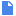 Município de Santa Rita de Ibitipoca, 19 de setembro de 2022.ANEXO II – TERMO DE CONTRATO TERMO DE CONTRATO DE OBRA DE ENGENHARIA Nº ......../2022, QUE FAZEM ENTRE SI OMUNICÍPIO DE SANTA RITA DE IBITIPOCA E A EMPRESA .............................................................  O MUNICÍPIO DE SANTA RITA DE IBITIPOCA, com sede na Rua Francisco Novato, nº 02, Bairro Centro, na cidade de Santa Rita de Ibitipoca/Estado de Minas Gerais, inscrito(a) no CNPJ sob o nº 18.094.862/0001-96, neste ato representado pelo Prefeito Municipal, Sr. LEANDRO EDUARDO FONSECA PAULA, inscrito no CPF (MF) nº 028.096.576-10, portador da Carteira de Identidade nº MG-8.982.541, expedida pela SSP(MG), doravante denominado CONTRATANTE, e a empresa ___________________________, inscrita no CNPJ/MF sob o nº _____________________, sediada na Rua ______________, nº _______, Bairro __________, CEP ___________, em ___________/_____,  doravante designada CONTRATADA, neste ato representada pelo(a) Sr. (a) ______________________________________, portador(a) da Carteira de Identidade nº ______________________, expedida pela ___/____, e CPF nº ________________________, tendo em vista o que consta no Processo nº 075/2022 e em observância às disposições da Lei nº 8.666, de 21 de junho de 1993, resolvem celebrar o presente Termo de Contrato, decorrente da Tomada de Preços nº 006/2022, mediante as cláusulas e condições a seguir enunciadas.CLÁUSULA PRIMEIRA – OBJETOO objeto do presente instrumento é a contratação da obra de engenharia, que será prestado nas condições estabelecidas no Projeto Básico e demais documentos técnicos que se encontram anexos ao Instrumento Convocatório do certame que deu origem a este instrumento contratual. Este Termo de Contrato vincula-se ao Instrumento Convocatório da Tomada de Preços e seus anexos, identificado no preâmbulo acima, e à proposta vencedora, independentemente de transcrição.CLÁUSULA SEGUNDA – VIGÊNCIAO prazo de vigência deste Contrato é 08 (oito) meses, e será iniciado a partir do recebimento da ordem de início de obra, cujas etapas observarão o cronograma físico-financeiro fixado no Projeto Básico.A vigência poderá ultrapassar o exercício financeiro, desde que as despesas referentes à contratação sejam integralmente empenhadas até 31 de dezembro, para fins de inscrição em restos a pagar, conforme Orientação Normativa AGU n° 39, de 13/12/2011.A execução dos serviços será iniciada em até 10 (dez) dias úteis a partir da ordem início de obra, cujas etapas observarão o cronograma fixado no Projeto Básico.O prazo de execução deste contrato é de 07 (sete) meses, contados a partir do marco supra referido.A prorrogação dos prazos de execução e vigência do contrato será precedida da correspondente adequação do cronograma físico-financeiro, bem como de justificativa e autorização da autoridade competente para a celebração do ajuste, devendo ser formalizada nos autos do processo administrativo.CLÁUSULA TERCEIRA – DO PREÇO O valor total da contratação é de R$ .......... (.....)No valor acima estão incluídas todas as despesas ordinárias diretas e indiretas decorrentes da execução do objeto, inclusive tributos e/ou impostos, encargos sociais, trabalhistas, previdenciários, fiscais e comerciais incidentes, bem como taxas de licenciamento, administração, frete, seguro e outros necessários ao cumprimento integral do objeto da contratação.CLÁUSULA QUARTA – DOTAÇÃO ORÇAMENTÁRIAAs despesas decorrentes desta contratação estão programadas em dotação orçamentária própria, prevista no orçamento do Município, para o exercício de 2022, na classificação abaixo:                             02.03.02.12.361.004.1.0002 – Construção Unidade Escolar Ensino Fundamental                             02.03.02.12.365.004.1.0003 – Construção Unidade Escolar Educação Infantil/Creche                                                                   4.4.90.51 – Obras e InstalaçõesCLÁUSULA QUINTA – DO PAGAMENTOO prazo para pagamento à CONTRATADA e demais condições a ele referentes encontram-se definidos no Projeto Básico.CLÁUSULA SEXTA – REAJUSTAMENTO DE PREÇOS EM SENTIDO AMPLOAs regras acerca do reajustamento de preços em sentido amplo do valor contratual (reajuste em sentido estrito e/ou repactuação) são as estabelecidas no Projeto Básico, anexo a este Contrato.CLÁUSULA SÉTIMA – GARANTIA DE EXECUÇÃOSerá exigida a prestação de garantia na presente contratação, conforme regras constantes do Projeto Básico, anexo do Edital.CLÁUSULA OITAVA – MODELO DE EXECUÇÃO DOS SERVIÇOS E FISCALIZAÇÃOO modelo de execução dos serviços a serem executados pela CONTRATADA, os materiais que serão empregados, a disciplina do recebimento do objeto e a fiscalização pela CONTRATANTE são aqueles previstos no Projeto Básico, anexo do Edital.CLÁUSULA NONA – OBRIGAÇÕES DA CONTRATANTE E DA CONTRATADAAs obrigações da CONTRATANTE e da CONTRATADA são aquelas previstas no Projeto Básico, anexo do Edital.CLÁUSULA DÉCIMA – DA SUBCONTRATAÇÃONão será admitida a subcontratação do objeto licitatório.CLÁUSULA DÉCIMA PRIMEIRA – DAS SANÇÕES ADMINISTRATIVASAs sanções relacionadas à execução do contrato são aquelas previstas no Projeto Básico, anexo do Edital. CLÁUSULA DÉCIMA SEGUNDA – RESCISÃO O presente Termo de Contrato poderá ser rescindido:por ato unilateral e escrito da Administração, nas situações previstas nos incisos I a XII e XVII do art. 78 da Lei nº 8.666, de 1993, e com as consequências indicadas no art. 80 da mesma Lei, sem prejuízo da aplicação das sanções previstas no Projeto Básico, anexo ao Edital;amigavelmente, nos termos do art. 79, inciso II, da Lei nº 8.666, de 1993. Os casos de rescisão contratual serão formalmente motivados, assegurando-se à CONTRATADA o direito à prévia e ampla defesa.A CONTRATADA reconhece os direitos da CONTRATANTE em caso de rescisão administrativa prevista no art. 77 da Lei nº 8.666, de 1993.O termo de rescisão, sempre que possível, será precedido:Balanço dos eventos contratuais já cumpridos ou parcialmente cumpridos;Relação dos pagamentos já efetuados e ainda devidos;Indenizações e multasCLÁUSULA DÉCIMA TERCEIRA – VEDAÇÕES E PERMISSÕESÉ vedado à CONTRATADA interromper a execução dos serviços sob alegação de inadimplemento por parte da CONTRATANTE, salvo nos casos previstos em lei.É permitido à CONTRATADA caucionar ou utilizar este Termo de Contrato para qualquer operação financeira, nos termos e de acordo com os procedimentos previstos na Instrução Normativa SEGES/ME nº 53, de 8 de julho de 2020.A cessão de crédito, a ser feita mediante celebração de termo aditivo, dependerá de comprovação da regularidade fiscal e trabalhista da cessionária, bem como da certificação de que a cessionária não se encontra impedida de licitar e contratar com o Poder Público, conforme a legislação em vigor, nos termos do Parecer JL-01, de 18 de maio de 2020.A crédito a ser pago à cessionária é exatamente aquele que seria destinado à cedente (contratada) pela execução do objeto contratual, com o desconto de eventuais multas, glosas e prejuízos causados à Administração, sem prejuízo da utilização de institutos tais como os da conta vinculada e do pagamento direto previstos na IN SEGES/ME nº 5, de 2017, caso aplicáveis.CLÁUSULA DÉCIMA QUARTA – DO REGIME DE EXECUÇÃO E DAS ALTERAÇÕESEventuais alterações contratuais reger-se-ão pela disciplina do art. 65 da Lei nº 8.666, de 1993, bem como do ANEXO X da IN SEGES/MP nº 05, de 2017.A diferença percentual entre o valor global do contrato e o preço global de referência não poderá ser reduzida em favor do contratado em decorrência de aditamentos que modifiquem a planilha orçamentária.Na hipótese de celebração de aditivos contratuais para a inclusão de novos serviços, o preço desses serviços será calculado considerando o custo de referência e a taxa de BDI de referência especificada no orçamento-base da licitação, subtraindo desse preço de referência a diferença percentual entre o valor do orçamento-base e o valor global do contrato obtido na licitação, com vistas a garantir o equilíbrio econômico-financeiro do contrato e a manutenção do percentual de desconto ofertado pelo contratado, em atendimento ao art. 37, inciso XXI, da Constituição Federal e aos arts. 14 e 15 do Decreto nº 7.983/2013.Para o objeto ou para a parte do objeto contratual sujeita ao regime de empreitada por preço global ou empreitada integral, a assinatura do presente Contrato implica a concordância da Contratada com a adequação de todos os projetos anexos ao instrumento convocatório a que se vincula este ajuste, e a aquiescência de que eventuais alegações de falhas ou omissões em qualquer das peças, orçamentos, plantas, especificações, memoriais e estudos técnicos preliminares dos projetos não poderão ultrapassar, no seu conjunto, a dez por cento do valor total do futuro contrato, nos termos do art. 13, II, do Decreto nº 7.983/2013.CLÁUSULA DÉCIMA QUINTA – DOS CASOS OMISSOSOs casos omissos serão decididos pela CONTRATANTE, segundo as disposições contidas na Lei nº 8.666, de 1993 e demais normas federais aplicáveis e, subsidiariamente, segundo as disposições contidas na Lei nº 8.078, de 1990 – Código de Defesa do Consumidor – e normas e princípios gerais dos contratos.CLÁUSULA DÉCIMA SEXTA – PUBLICAÇÃOIncumbirá à Contratante providenciar a publicação deste instrumento, por extrato, no Diário Oficial da União, no prazo previsto na Lei nº 8.666, de 1993.CLÁUSULA DÉCIMA SÉTIMA – FOROO Foro para solucionar os litígios que decorrerem da execução deste Termo de Contrato será o da Comarca de Barbacena/MG.Para firmeza e validade do pactuado, o presente Termo de Contrato foi lavrado em 2 (duas) vias de igual teor, que, depois de lido e achado em ordem, vai assinado pelos contratantes. Santa Rita de Ibitipoca/MG, .......... de.......................................... de 2022.TESTEMUNHAS: 1) ___________________________________________________________________________________________Nome:CPF2) __________________________________________________________________________________________Nome:CPFANEXO III(PAPEL TIMBRADO DA EMPRESA)D E C L A R A Ç Ã ONome da empresa ___________________________________________, inscrita no CNPJ/MF nº ___________________________________, por intermédio de seu representante legal  Sr(a)                                                                       portador da Carteira de Identidade nº ______________ e  do CPF   nº ___________________                                           sediada   (endereço completo) _______________, DECLARA, para fins do disposto   no inciso V do art. 27 da Lei nº 8.666, de 21 de junho de 1993, acrescido pela Lei nº 9.854, de 27 de outubro de 1999, regulamentada pelo Decreto nº 4.358, de 05 de setembro de 2002, que não utiliza mão de obra  direta  ou indireta de menores de 18 (dezoito) anos para a realização de trabalhos noturnos, perigosos ou insalubres, bem como não utiliza, para qualquer trabalho, mão de obra direta ou indireta de menores de 16 (dezesseis) anos.Ressalva: emprega menor, a partir de 14 (catorze), anos na condição de aprendiz. (   ).Cidade/UF, ____ de ________________ de 2022.(nome e número da identidade do declarante)Obs: em caso afirmativo, assinalar a ressalva acima.A N E X O IVTERMO DE VISTORIA                                        Nesta data compareceu neste Município, o representante técnico da empresa_______________________, o Senhor__________________________, portador do CPF nº ______________________, para proceder à vistoria no local da construção do salão multiuso,  objeto deste edital, efetuar os levantamentos necessários ao desenvolvimento de seus trabalhos, ficando ciente a partir deste instante, de modo a não incorrer em omissões que jamais poderão ser alegadas em favor de eventuais pretensões de acréscimos de serviços. Cidade/UF, _____ de _______________ de 2022.Assinatura do Representante da EmpresaCLIFFORD PETERLE RESENDERepresentante do Município de Santa Rita de IbitipocaCREA/MG – 107.479/DOBSERVAÇÃOA empresa licitante, poderá apresentar em substituição a vistoria técnica, declaração de que conhece as condições do local onde os serviços serão executados. (Art. 18, Resolução 114 do CNJ, de 20 de abril de 2010).ANEXO V(PAPEL TIMBRADO DA EMPRESA) FORMA DE APRESENTAÇÃO DA PROPOSTA Razão Social:CNPJ: Endereço: Pessoa de Contato: E-mail:     Telefone Fixo: (    )    Celular:   (     ) Dados Bancários: Banco: Agência: C/C: OPTANTE DO SIMPLES:     SIM (  )       NÃO (  )OBJETO: Escolha da proposta mais vantajosa para a contratação de empresa de engenharia, para a execução da obra de construção de escola padrão FNDE de um pavimento com 06 salas de aula, de acordo com o termo de compromisso de emenda 2021/04957-1, com fornecimento de materiais, mão de obra, equipamentos, ferramentas e utensílios, na Rua Vinte e Dois de maio, s/nº, Centro, conforme especificações detalhadas no Projeto Básico e Memorial Descritivo anexos ao edital).VALOR GLOBAL DA PROPOSTA R$ 0,00 (________________________________________________).Prazo de Validade da Proposta: 60 (sessenta) dias contados a partir da data de recebimento da proposta comercial devidamente consolidada, nos termos do Edital. Informar nome, estado civil, profissão, n.º do CPF e RG e cargo na empresa, da pessoa que ficará responsável pela assinatura do Contrato. Cidade/UF, ____ de ______________de 2022.(Representante Legal da Empresa)ANEXO VI(PAPEL TIMBRADO DA EMPRESA)MODELO DE DECLARAÇÃO DE ELABORAÇÃO INDEPENDENTE DE PROPOSTATOMADA DE PREÇOS Nº 006/2022._________________________ (representante do licitante), portador da Cédula de Identidade RG nº ____________ e do CPF nº ____________, como representante devidamente constituído de _________________________ (identificação do licitante ou do Consórcio), inscrita no CNPJ nº ____________, doravante denominado Licitante, para fins do disposto no Edital da presente Licitação, declara, sob as penas da lei, em especial o art. 299 do Código Penal Brasileiro, que:(a) a proposta apresentada para participar da presente Licitação foi elaborada de maneira independente pelo Licitante, e o conteúdo da proposta não foi, no todo ou em parte, direta ou indiretamente, informado, discutido ou recebido de qualquer outro participante potencial ou de fato da presente Licitação, por qualquer meio ou por qualquer pessoa;(b) a intenção de apresentar a proposta elaborada para participar da presente Licitação não foi informada, discutida ou recebida de qualquer outro participante potencial ou de fato da presente Licitação, por qualquer meio ou por qualquer pessoa;(c) que não tentou, por qualquer meio ou por qualquer pessoa, influir na decisão de qualquer outro participante potencial ou de fato da presente Licitação quanto a participar ou não da referida licitação;(d) que o conteúdo da proposta apresentada para participar da presente Licitação não será, no todo ou em parte, direta ou indiretamente, comunicado ou discutido com qualquer outro participante potencial ou de fato da presente Licitação antes da adjudicação do objeto da referida licitação;(e) que o conteúdo da proposta apresentada para participar da presente Licitação não foi, no todo ou em parte, direta ou indiretamente, informado, discutido ou recebido de qualquer integrante do órgão licitante antes da abertura oficial das propostas; e(f) que está plenamente ciente do teor e da extensão desta declaração e que detém plenos poderes e informações para firmá-la.Cidade/UF, em ___ de_____________ de 2022. (assinatura do representante legal do Licitante)ANEXO VII(PAPEL TIMBRADO DA EMPRESA)DECLARAÇÃO DE INEXISTÊNCIA DE FATO IMPEDITIVO(Nome da empresa) ______________________, CNPJ/MF nº ________________, declara, sob as penas da Lei, que até a presente data inexistem fatos impeditivos para a sua habilitação no presente processo licitatório, ciente da obrigatoriedade de declarar ocorrências posteriores.Cidade/UF, ___ de ____________ de 2022.(nome e número da identidade do declarante)ANEXO VIII(PAPEL TIMBRADO DA EMPRESA)MODELO DE DECLARAÇÃO DE MICROEMPRESA E EMPRESA DE PEQUENO PORTE OU COOPERATIVA ENQUADRADA NO ART. 34 DA LEI N° 11.488, DE 2007TOMADA DE PREÇOS N° 075/2022___________________________ (identificação do licitante), inscrita no CNPJ nº _______________, por intermédio de seu representante legal, o Sr. ___________________________ (nome do representante), portador da Cédula de Identidade RG nº _______________ e do CPF nº _______________, DECLARA, sob as penas da lei, que é considerada: microempresa ou empresa de pequeno porte, nos termos da Lei Complementar nº 123, de 14 de dezembro de 2006, não se incluindo nas hipóteses de exclusão previstas no §4º do artigo 3º do mesmo diploma; OU cooperativa enquadrada no artigo 34 da Lei nº 11.488, de 15 de junho de 2007;gozando, assim, do regime diferenciado e favorecido instituído pela referida Lei Complementar, para fins de participação na presente licitação.Cidade/UF, _____ de _______________ de 2022. (assinatura do representante legal)ANEXO IX(PAPEL TIMBRADO DA EMPRESA)DECLARAÇÃO DE HABILITAÇÃOA ______________________________, CNPJ nº. ________________, com sede à______________________, neste ato representado pelo(s) ____________________(diretores ou sócios, com qualificação completa – nome, RG, CPF, nacionalidade, estado civil, profissão e endereço) pelo presente instrumento DECLARA sob as penas da lei, em especial o art. 87, da Lei 8.666/1993, que está ciente e concorda com as condições contidas no Edital e seus anexos, bem como de que cumpre plenamente os requisitos de habilitação definidos no Edital e seus anexos, para participação na Tomada de Preços nº 006/2022.Cidade/UF, ____ de ____________ de 2022.Assinatura do Representante Legal da EmpresaANEXO X(PAPEL TIMBRADO DA EMPRESA)MODELO DE DECLARAÇÃO DE NÃO ADMITIR TRABALHO FORÇADO OU DEGRADANTEA empresa ____________________________________ inscrita no CNPJ sob o nº ___________________, por intermédio de seu representante legal o (a) Sr. (a) _______________________________________, portador da Carteira de Identidade _________________e do CPF nº _______________________ DECLARA para fins do disposto nos incisos III e IV do art. 1º e no inciso III do art. 5º da Constituição Federal de 05 de outubro de 1988, que não possuo em minha cadeia produtiva, empregados executando trabalho degradante ou forçado. Cidade/UF, ______ de _______________ de 2022.Representante legal da empresaENVELOPE Nº 1DOCUMENTOS DE HABILITAÇÃOE DE CONDIÇÕES DE PARTICIPAÇÃOSECRETARIA MUNICIPAL DE EDCUAÇÃO E CULTURATOMADA DE PREÇOS Nº 006/2022 (RAZÃO SOCIAL DO PROPONENTE)(CNPJ)ENVELOPE Nº 2PROPOSTA SECRETARIA MUNICIPAL DE EDUCAÇÃO E CULTURATOMADA DE PREÇOS Nº 006/2022 (RAZÃO SOCIAL DO PROPONENTE)(CNPJ)LG = Ativo Circulante + Realizável a Longo PrazoPassivo Circulante + Passivo Não CirculanteSG = Ativo TotalPassivo Circulante + Passivo Não CirculanteLC = Ativo CirculantePassivo CirculanteI = (TX)I = (6 / 100)365MARIA ELENA DE CASTRO BORGESSecretária Municipal de Educação e CulturaCLIFFORD PETERLE REZENDEEngenheiro CivilMUNICÍPIO DE SANTA RITA DE IBITIPOCALEANDRO EDUARDO FONSECA PAULAPREFEITO MUNICIPALLicitanteRepresentante Legal da Licitante